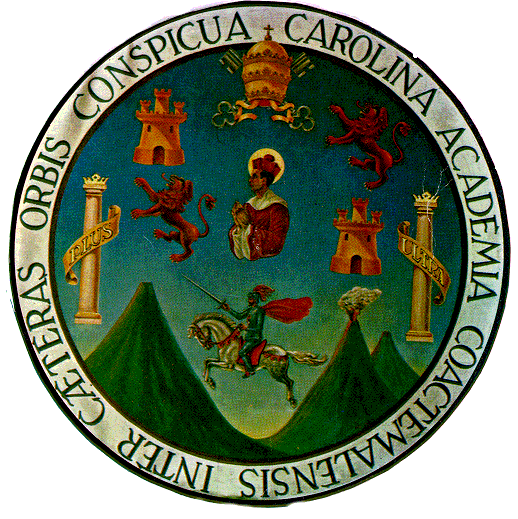 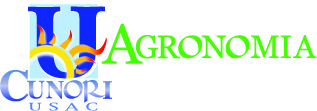 UNIVERSIDAD DE SAN CARLOS DE GUATEMALACENTRO UNIVERSITARIO DE ORIENTECARRERA AGRONOMÍAEJERCICIO PROFESIONAL SUPERVISADOE.P.S  	-DIAGNOSTICO GENERAL Y SERVICIOS REALIZADOS EN LA COMPAÑÍA AGRÍCOLA DIVERSIFICADA“COAGRO”, UBICADA EN ALDEA SAN JORGE, EN EL MUNICIPIO DE ZACAPA, DEPARTAMENTO DE ZACAPA.EDGAR ALEXY CANJURA TORRES200040335CHIQUIMULA, ABRIL DEL 2014INDICE GENERALCONTENIDO                   							      PAGINAINTRODUCCIÓN								1OBJETIVOS								             2GENERALESPECIFICOSDIAGNOSTICO GENERAL							33.1 ANTECEDENTES HISTÓRICOS						33.2 UBICACIÓN GEOGRÁFICA							33.3 CLIMA Y ZONA DE VIDA							43.4 RECURSOS NATURALES							43.5 RECURSOS FÍSICOS							63.6 RECURSOS HUMANOS							7DESCRIPCIÓN DE LA ACTIVIDAD PRODUCTIVA				74.1 DEPARTAMENTO MECANIZACIÓN AGRÍCOLA				8SITUACIÓN SOCIOECONÓMICA						8IDENTIFICACIÓN DE PROBLEMAS				              	9PLAN DE TRABAJO		 						117.1 CONTROL DE EXCESO DE HUMEDAD					117.2 CALIBRACIÓN DEL EQUIPO DE BROMURO DE METILO			127.3 ACOLCHADO DE LOS SURCOS PARA CULTIVO DE MELÓN		147.4 CONTROL DE EROSIÓN DE LOS SUELOS					167.5 CONTROL DE MALEZA EN FORMA MECANIZADA			198. DESCRIPCION DE ACTIVIDADES NO PLANIFICADAS				218.1 RECOLECCIÓN Y TRANSPORTE DE FRUTA EN EL CAMPO		218.2 SUBSOLADO DE LA CALLE DE LOS SURCOS EN LOS LOTES		229. CRONOGRAMA DE ACTIVIDADES						2510. PROYECTO A NIVEL DE PERFIL						2610.1 RESUMEN EJECUTIVO							2610.2 NOMBRE COMPLETO DEL PROYECTO					2810.3 ANTECEDENTES								2810.4 IDENTIFICACIÓN DEL PROBLEMA					2810.5 JUSTIFICACIÓN DEL PROYECTO						2910.6 FORMULACIÓN DEL PROYECTO						2910.7 DESCRIPCIÓN DEL PROYECTO						3010.8 ESTUDIO DE MERCADO							3110.9 ESTUDIO TECNOLÓGICO						3210.10 ESTUDIO DE IMPACTO AMBIENTAL					4310.11 FUENTES DE FINANCIAMIENTO					4811. CONCLUSIONES								4912. RECOMENDACIONES								50BIBLIOGRAFÍA					                          			51ANEXOS									52INDICE DE CUADROSCUADRO			            CONTENIDO				     PÁGINA      1		       Especies vegetales que se encuentran en la finca (Flora)	  	5      2		       Especies de animales que se encuentran en la finca (Fauna)		5      3		       Recurso que influyen en el costo de drenajes			            12      4		       Calibración del equipo de aplicación de bromuro de metilo	            14      5		       Recursos que influyen en el costo de acolchado		            16      6		       Recursos en el costo de control de erosión			            18      7		       Recursos en el costo de control de malezas			            20      8		       Recursos e insumos que influyen en la recolección y        transporte de fruta						            22      9		       Recursos que influyen en el costo del subsolado		            24     10		       Costo de producción de mango Tommy Atkins inversión fija                39     11                        Costo de producción de mango Tommy Atkins inversión inversion                     		       En capital de trabajo                                                                                     40     12		       Costo de producción de mango Tommy Atkins fase pre-productiva   41     13		       Costo de mango Tommy Atkins costo directo de producción		       Proyectado                                                                                                     42     14		       Matriz de Leopold						           45INTRODUCCIONLa horticultura representa en la producción agrícola del país, un renglón muy importante, por lo que el interés en estos productos se ha incrementado, especialmente en la región oriental  donde las condiciones climáticas y edáficas son ideales para obtener frutos con calidad de exportación. El valle de la Fragua ubicado en el departamento de Zacapa, figura entre los principales puntos de la producción agrícola de Guatemala. En él se encuentran ubicadas varias empresas dedicadas especialmente a la producción y exportación de Melón  (Cucumis melo).La explotación de estos cultivos proporciona diferentes beneficios, especialmente económicos, generando empleo para mano de obra calificada y no calificada, siendo fuente de trabajo  para pobladores de comunidades cercanas. Además, el envío de estos productos a mercados internacionales significa una estimulación a la inversión y por ende a la generación de divisas para el Estado, lo que ha reforzado la estabilidad económica del país.La compañía Agrícola Diversificada, Sociedad Anónima –COAGRO, S.A.- es de una de estas empresas, dedicada a la explotación comercial de melón (Cucumis melo) y  semi-comercial de sandia (Citrullus vulgaris). La producción de estos, especialmente del melón se está aumentando en forma considerable.Son varios los aspectos que se interrelacionan con el uso de una alta tecnología que incluye la desinfección de suelo, acolchado de los surcos, fertirrigación, formulaciones especiales de fertilizantes, uso de maquinaria adecuada y moderna y el empleo de un plan profiláctico para la prevención y ataque de plagas y enfermedades de diferentes índole. Todos estos son necesarios e indispensables para obtener  una excelente producción y son estas prácticas lo que le permite a esta empresa mantenerse a la vanguardia de la producción hortícola tanto de la región como del país. Como practicante del EPS del Centro Universitario de Oriente CUNORI, realicé mi labor en el departamento de mecanización agrícola  de dicha compañía, del 1 de octubre del 2008 al 31 de marzo del 2009.OBJETIVOSGENERALDiagnosticar la situación actual de compañía AGROEXPORTADORA COAGRO, S.A, y elaborar un plan de trabajo que solucione los problemas detectados para optimizar la productividad de la empresa, como parte del ejercicio profesional supervisado del CUNORIESPECIFICOSElaborar y ejecutar un plan de trabajo, basado en las actividades programadas por el departamento de Mecanización Agrícola.Participar en la supervisión de las actividades programadas por el departamento de Mecanización Agrícola.Elaborar un perfil de proyecto viable a los medios de la empresa.Conocer, describir y participar en el proceso productivo de melón que realiza la AGROEXPORTADORA COAGRO, S.A., en el valle de la fragua Zacapa.DIAGNOSTICO GENERALANTECEDENTES HISTÓRICOS:La empresa se ubicó en la aldea San Jorge, del municipio de Zacapa, departamento del mismo nombre, en el año de 1991, luego que por varios años estuvo realizando diferentes pruebas de investigación en varios puntos del departamento. En esta época un 20% de los terrenos arrendados los utilizaban para pastoreo de ganado, un 40% lo utilizaba para el cultivo de maíz (Zea mays) y sorgo (Sorgum bicolor), únicamente en la estación lluviosa, ya que estos no tenían acceso al riego por gravedad. El restante 40% si contaba con riego por lo que cultivaban diferentes especies principalmente para el mercado nacional entre los que podemos mencionar: tabaco (Nicotiana tabacum), chile (Capsicum sp.), tomate (Lycopersicum sculentum). Además otros agricultores lo hacían para mercados extranjeros con cultivos de okra (Hibiscus sculentus).  (GUZMAN N., L.F. 1999).Al momento de su instalación COAGRO, S.A., formaba parte de un consorcio inglés, luego con el crecimiento de la empresa fue vendida a inversionistas mexicanos y actualmente sus principales accionistas son de origen árabe.El objetivo principal de la empresa es el cultivo y exportación del melón, pero dada las condiciones climáticas y a los mercados que se atiende se han podido explotar otras especies, como sandia.UBICACIÓN GEOGRÁFICA:La Compañía Agrícola Diversificada, COAGRO, S.A., se encuentra instalada dentro del limite del municipio de Zacapa, entre los paralelos 14°55´00´´ y 14°58´00´´ de latitud norte y entre los meridianos 89°35’00” y 89°37’00” de longitud oeste.Se encuentra a una distancia de 8 Km. De la cabecera departamental y sus colindancias son al sur con aldeas San Jorge y Barranco Colorado del municipio de Zacapa; al norte con la aldea El Guayabal del municipio de Estanzuela; al oeste con las aldeas de San Nicolás del municipio de Estanzuela y San Juan del municipio de Zacapa; al este con las aldeas La fragua y Llano de Piedra del municipio de Zacapa. (Anexo 1 Y 2).CLIMA Y ZONA DE VIDA:La finca se encuentra a una altitud de 230 metros sobre el nivel del mar; el promedio de precipitación anual oscila entre 600 y 700 mm/año.El promedio de evaporación es de 7.03 mm/día, la temperatura media anual del suelo se encuentra a 63.44°C, la temperatura ambiental se encuentra en una media anual de 27.55°C, una humedad relativa de 63.22%, el viento corre a una velocidad promedio de 1.01 mts/segundo.Esta zona es muy particular debido a las características que presenta, con días claros y escasas precipitaciones, y la vegetación que tiene mayor presencia son plantas con espinas, arbustos y árboles. La zona de vida es  Monte Espinoso Subtropical (me-S). (Cruz S, JR De La. 1976).RECURSOS NATURALES:3.4.1   SUELOSPredominan suelos de la serie chicaj, siendo estos de textura dura y pesada casi impermeables, poco profundos, de color gris oscuro y su material original es de origen Volcánico de grano fino. (SIMMONS, CH.; TARANO, J.; PINTO, J. 1982).TOPOGRAFÍAEl relieve de la finca en su mayoría es plano; en algunos campos se encuentran pendientes que van desde 3% al 4%.3.4.3    HIDROLOGÍADebido a la poca disponibilidad de agua para riego superficial, se recurre a uso de agua subterránea, extrayéndose mediante la perforación de pozos mecánicos, ubicados en 28 puntos estratégicos en toda la finca; de este recurso se hace uso eficiente en los cultivos por medio del empleo de riego por goteo. El agua extraída es apta para el consumo humano y presenta una excelente calidad biológica, pero con el inconveniente de su calidad química, ya que predominan los pH altos. (GUZMAN N., D.I. 2002).3.4.4    FLORALas especies más importantes que se encuentran dentro de la finca, son las que se mencionan en el cuadro 1, el cual se muestra a continuación:CUADRO 1, Especies vegetales que se encuentran en la finca (flora):FUENTE: Documento en internet elaborado por entidades como INAB, CONAP, CUNORI,                              PROAN CHORTI. http://infoambiental.org/wp-content/plugins/downloads-manager/upload/Biodiversidad.pdf3.4.5    FAUNALas especies más importantes que se pueden encontrar, son las que se mencionan en el cuadro 2 que a continuación se muestra.CUADRO 2, Especies de animales que se encuentran en la finca (fauna):FUENTE: Documento en internet elaborado por entidades como INAB, CONAP, CUNORI,                              PROAN CHORTI. http://infoambiental.org/wp-content/plugins/downloads-manager/upload/Biodiversidad.pdfRECURSOS FÍSICOS:3.5.1    VIAS DE ACCESOCuenta con una vía de acceso de carretera asfaltada hasta el casco de la finca. A la altura del kilometro 153 de la ruta CA-10, jurisdicción de la aldea a la Fragua, existe un desvío que conduce hacia la aldea San Jorge, lugar donde se ubica la finca, a una distancia de 7 kilómetros. Además dentro de la finca existen caminos que conectan secciones de cultivo, estos son de terracería o de revestimiento suelto los cuales se mantienen en buen estado ya que por los mismos es donde conducen los tractores y carretones con fruta hacia la planta empacadora (Anexo 2 y 3).MAQUINARIA Y EQUIPOLa finca cuenta con 45 tractores de diferente marca entre las que podemos mencionar: John Deere, Massey Ferguson, Fiat y Ford; de diferente potencia como: 7800HP, 3500HP, 185HP, 190HP, entre otros. Además cuenta con diferentes equipos de labranza como: subsoladores, arados de discos y de vertedera, rastras, surqueadoras, rompeterrones, rotaveators,  encamadoras, entre otros.Así mismo cuenta con diferentes equipos para la aplicación de agroquímicos como aspersoras marca Degania y Jacto, aplicadoras de bromuro de metilo, fertilizadores, cultivadoras para el control mecánico de malezas; aproximadamente cuenta con 140 carretones que se utilizan para halar fruta en temporada de cosecha e insumos para diferentes labores en el campo.SISTEMAS DE RIEGOEste sistema se divide en 28 pozos mecánicos, que cuentan con una profundidad aproximada de 500 pies (152.44 mts); el agua se extrae por medio de bombas tipo turbina vertical, accionadas por motores diesel. Estas arrojan un caudal promedio de 500 galones/minuto, que abastece de riego aproximadamente a 33.2 hectáreas, por medio de riego por goteo con emisores de flujo turbulento y tipo laberinto a diferentes distancia: 50 centímetros, 45 centímetros y 30 centímetros, los cuales arrojan un caudal que va desde 1.4 hasta 1.6 litros/hora. El agua presenta el problema de exceso de sales de sodio y bicarbonatos y predominan los pH altos.Para optimizar este recurso se utilizan tensiómetros, observándose la presión existente en el suelo, lo que indicará cuando se realiza el riego, regularmente el tensiómetro se debe encontrar entre 50 y 70 centibares, dependiendo el tipo de terreno.FUENTE DE ENERGÍASu fuente de energía principal es la energía eléctrica la cual es proporcionada por la planta Generadora de Nororiente GENOR, ubicada en la aldea Pasabien, municipio de Rio Hondo. También se cuentan con plantas generadoras de energía, accionadas por combustión diesel, sirviendo de reserva cuando por cualquier circunstancia se suspende el suministro.ESTACIÓN METEREOLÓGICALa estación meteorológica con que cuenta la empresa es de clase B. Es una de las más modernas ubicadas en el área. El sistema consiste en sensores que están conectados a una computadora del departamento de investigación. Los instrumentos que se encuentran en la estación son:VeletaHeliógrafoEvaporímetroTermómetro de máximas y mínimasTermómetro del sueloPluviómetro, entre otros.Todos estos aparatos trabajan por medio de sensores, exceptuando el evaporímetro, que trabajan en forma manual.RECURSOS HUMANOSLa fuente de mano de obra es abundante debido a las diversas comunidades cercanas a la finca, de donde se emplean personas de acuerdo a la temporada y a la extensión cultivada. DESCRIPCION DE LA ACTIVIDAD PRODUCTIVALa  actividad productiva se basa principalmente en el cultivo y la exportación del melón, explotándolo comercialmente y utilizando diferentes genotipos como: HONEY DEW (variedad Moonshine, Santana, etc.) y CANTALOUPE (variedades 0vasion y Hymarck). Se utilizan para la exportación de estos productos dos tipos  de calidades que son: 1ra. Y 2da.  Calidad, y la fruta que no califica para la exportación se vende al mercado nacional, lo que comúnmente se le llama “rechazo” o 3ra. Calidad.Además de esta actividad, se dedica a la explotación semi-comercial de variedades de sandia para la exportación. Sus principales mercados son en Hamburgo, Holanda, Inglaterra y los Estados Unidos, y también se abastece el mercado nacional con producto que no califica para ser exportado. De todas las empresas ubicadas en el área, Coagro S.A, es una de las más grandes debido a diversos factores como: fuente de trabajo, ingreso y generación de divisas, entre otros. (Anexo 4).Las prácticas como epesista se realizaron en el departamento de Mecanización Agrícola, siendo sus actividades las que se describen acontinuación:4.1 DEPARTAMENTO DE MECANIZACIÓN AGRÍCOLALas actividades agrícolas y mecanizadas de las tierras toman un papel muy importante dentro del proceso productivo de dicho cultivo. Siendo su función principal la de realizar la preparación de suelos en forma mecanizada realizándolo adecuadamente y eficazmente, esto depende mucho de la maquinaria a utilizar, implementos óptimos y el buen estado de todo el equipo.Para realizar un buen desempeño en la preparación de tierra la empresa cuenta con aproximadamente de 43 a 48 tractores, que están divididos para actividades especificas de acuerdo a su potencia y marca, cuenta con una serie de implementos para realizar las distintas labores. También cuenta con cuadrillas de ayudantes o peones para realizar algunas otras actividades no mecanizadas.Entre otras funciones figura la de coordinar con otros departamentos el uso de los tractores que requieren para realizar algunas actividades mecanizadas como son: el departamento de labores, departamento de riegos, departamento fitosanitario, entre algunas otras actividades.SITUACIÓN SOCIOECONÓMICALa empresa genera diversos beneficios socioeconómicos, siendo su principal el empleo de mano de obra calificada y no calificada en diferentes cosechas y en diferentes niveles, personal mensual, personal permanente por hora y personal permanente que realiza las funciones de técnicos, supervisores, jefes de área, entre otros cargos. Además la empresa posee en arrendamiento cerca de 1000 manzanas de tierra que lo utiliza para la explotación de cultivos principalmente el melón. El arrendamiento es a razón de  $300.00/manzana/año, esta es una fuente de ingreso para los propietarios de los terrenos.A nivel organizacional la empresa cuenta con una asociación solidarista, en el cual son socios únicamente los empleados permanentes y permanentes por hora. Es presidido por una junta directica elegido en asamblea. Cuenta con una despensa de abarrotes para beneficio de los socios y demás empleado de la compañía y con una cartera de préstamos tanto para socios como no socios. Estas se mantiene por aportaciones de los socios y de la compañía y al final de cada año se reparte las utilidades entre los asociados.A nivel administrativa, la unidad productiva es dirigida por un Gerente General, seguido por un Superintendente de la Finca, un Superintendente de Investigación, un Jefe de Logística y Nuevos Proyectos, un Jefe Administrativo. Para una mayor ilustración se muestra el organigrama primario de la empresa (Anexo 5).IDENTIFICACIÓN DE LOS PROBLEMASSUELOS ARCILLOSOS La empresa  cuenta con un aproximado de 850 a 950 hectáreas en los cuales hay diferentes tipos de estructura y texturas de los suelos; los lotes que causan la mayor problemática en el departamento de  mecanización son los lotes de textura arcillosas que representa un 30 a 35% del total del área, ya que estos se vuelven pesados y difíciles de laborear cuando acumulan o absorben agua en cantidades excesivas. También son suelos que al paso de maquinaria se apelmazan y forman un talpetate duro lo cual viene a dificultar las actividades de mecanización; este problema se da en suelos que están compuestos su mayor parte de grandes cantidades de arcilla.EROSIÓNDentro de la finca se encuentran varios desniveles en forma pronunciada en las cuales drena el agua de lluvia de la finca en tiempo de invierno, los desniveles en su mayor parte se encuentran en las calles que unen los lotes o secciones de producción ocasionando problemas de erosión en estas. Cuando el invierno es fuerte el paso para los lotes por estas calles es imposible. El problema de erosión dentro de la finca se da también por las irregularidades de los terrenos, ya que hay terrenos en las cuales las aguas corren por las calles de la finca  ocasionando el arrastre de las partículas de suelo ocasionando problemas de erosión.EXCESO DE HUMEDADEl problema de exceso de humedad es visible dentro de algunos lotes de producción. Se encuentran partes dentro de la finca en las cuales no corre el agua, por la pendiente  y por la forma del terreno; y a esto se le puede sumar otro factor como lo es el suelo pesado en el cual hay problema de drenaje. El problema que ocasiona esta humedad excesiva es de realizar un encharcamiento entre los surcos y las calles del cultivo, lo cual dificulta que se realicen las actividades de mecanización, en época de cultivo provocan daño de la planta por el exceso de humedad, provocando alguna proliferación de enfermedad fungosa provocada por el exceso de humedad.ATAQUE DE MALEZA AL CULTIVOEl crecimiento de la maleza dentro del cultivo acurre desde la mecanizada  de las tierras hasta la cosecha, por eso es un problema importante en la producción de melón. La maleza crece rápidamente y hay lotes en los cuales la proliferación es más excesiva, es necesario estarle dando mantenimiento de control. El mayor problema de la maleza es la de ser hospedero de plagas y enfermedades, ya que al momento de la cosecha quedan semillas de melón en la tierra las cuales es muy probable que germinen en cosecha posterior la cual será considerada como tal y debe ser eliminada.APLICACIÓN DE BROMURO DE METILOLa utilización de bromuro  de metilo en las empresas que cultivan melón todavía es una actividad que se realiza en estos tiempos, tratándose de un producto muy tóxico es muy importante la supervisión y el control de la aplicación del mismo. En el campo se toman medidas de aplicación de dicho producto en el momento del acolchado. La actividad más importante a tomar en cuenta es la calibración de la dosis a aplicar; la calibración de dicho producto puede ser afectada por la utilización de  maquinaria y equipo que esté con desperfecto.ESCASES DE TRACTORESLa empresa COAGRO S.A, es una de las empresas más extensas que cultiva melón en la región. La compañía al momento de realizar labores de preparación de tierra y labores de cosecha se ve a la necesidad de rentar el servicio de maquinaria a personas ajenas de la empresa para poder satisfacer de la demanda de la maquinaria.PLAN DE TRABAJOCONTROL DE EXCESO DE HUMEDAD EN EL SUELOEl mayor problema se presenta por el exceso de humedad en los meses de lluvia. En suelos arcillosos el agua penetra más lentamente lo cual la humedad que se acumula es grande. Esta humedad cuesta que se pierda por lo cual los suelos son difíciles de laborear. Aproximadamente un 30% de los suelos de la finca presenta problemas de textura pesada, y debido a que estos tienen espacios porosos muy pequeños provocan anegamiento, lo que dificulta la mecanización cuando estos presentan humedad en forma excesiva.PROBLEMAEl exceso de humedad en la finca se puede observar dentro de los lotes de producción como un encharcamiento o pozas de agua que se encuentran en medio de los surcos. Esto debido a que son suelos pesados y que su topografía es irregular lo cual no permite la salida del agua, ocasionando la dificultad para ser mecanizados y para realizar las labores culturales.OBJETIVOSReducir o eliminar el exceso de humedad en los lotes en los cuales se da el problema, evitando la dificultad de realizar actividades mecanizadas y otras labores; realizando drenajes superficiales de los suelos para que el agua empozada salga hacia afuera de los lotes.METAConstruir drenajes superficiales en 4 puntos identificados dentro de los lotes de producción en los cuales se puede observar el daño. METODOLOGÍALas prácticas que se planificaron para solucionar los problemas de exceso de humedad fueron sencillas: se realizaron drenajes superficiales dentro de los lotes, se buscó e identificó los puntos por los cuales el agua puede ser drenada; los trabajadores del departamento de mecanización procedieron con  una pala a romper el nylon de los surcos haciendo un camino entre medio de los surcos en los puntos donde se pudo observar que es más fácil drenar el agua, se colocaron dos estacas y se amarró la manguera en las estacas para evitar que fuera arrastrada por el agua que corrió por donde drenó el agua hacia fuera de los lotes. Los recursos utilizados en esta metodología del control de exceso de humedad se resumen como: pala, pita, tractor para transportar los peones, cuadrilla de mecanización, estacas, combustible.RESULTADOSSe completó la actividad en un 100% de las actividades previstas en el diagnóstico  en la cual se realizaron labores de construcción de drenajes superficiales, para drenar el agua de los lotes de producción, la cual se realizó durante el mes octubre, noviembre del 2008. Algunos de los lotes más afectados podemos mencionar, lote pozo 27, lote pozo 12, lote 165,  lote pozo 14, en los cuales se drenó el agua, y se evitó afectar las labores mecanizadas por exceso de humedad.Se ubicaron geográficamente los puntos en donde se identificaron problemas de drenaje de toda la finca, la cual servirá como referencia en donde pueden suceder dicho  problema en la época de invierno, sirviendo para dar solución o reducir los daños ocasionados antes del problema (Anexo 6 y 7).El análisis de recursos e insumos utilizados en esta actividad de control de humedad que influyen en el costo de producción se anota a continuación:	FUENTE: Elaboración propia; EPS CUNORI 20097.2 CALIBRACIÓN DEL EQUIPO DE APLICACIÓN DE BROMURO DE METILOEl bromuro de metilo es una gas químico que  su efectividad es de aproximadamente de 72 horas; el mismo es muy tóxico y perjudicial para el humano si se entra en contacto directo con el mismo; por eso es muy importante aplicar la dosis adecuada. La aplicación es en forma de gas  directamente al suelo que ayuda a que la planta crezca en un ambiente libre de cualquier enfermedad causada por hongos y bacterias que se puedan encontrar en el suelo. La aplicación de este gas tiene también la función como la de reducir la proliferación de maleza donde se aplica dicho gas. La utilización de este productos es muy común en la producción del cultivo ya que son áreas muy extensa el cual la forma de aplicación facilita la desinfección de del suelo de dichas áreas.PROBLEMAEl bromuro de metilo es muy utilizado en la preparación de los suelos dentro de la empresa. La aplicación de dicho producto es una actividad en la cual se debe tomar muchas precauciones como la utilización del equipo de seguridad para manipular productos tóxicos y la dosis adecuada. La eficiencia de la aplicación de bromuro de metilo debe ser la adecuada lo cual va depender de varios factores que están relacionados con el suelo, los tractores y el equipo a utilizar. OBJETIVOAplicar la dosis adecuada del producto requerida por el suelo para una mejor función,  reduciendo algún riesgo aplicando dosis altas y evitando que se apliquen dosis bajas las cuales no tendrán ningún efecto en la desinfección del suelo, teniendo en cuenta los recursos, materiales y equipo a utilizar. METAConcluir calibración del equipo a utilizar en 6 encamadoras al momento del acolchado dependiendo de la marca de flujómetro y tipo de tractor a utilizar.METODOLOGÍALa calibración del bromuro de metilo se realizó tomando en cuenta el tractor y la marca del flujómetro. Se verificó si el equipo y la maquinaria está en buenas condiciones por parte de la supervisión del técnico encargado; dicha práctica se realizó empezando a medir con una cinta métrica el largo de uno de los surcos del lote que se va a acolchar, tomando en cuenta este dato se obtuvo la cantidad de  surcos que debe acolchar la encamadora  con un cilindro de bromuro. Se tomó en cuenta que se utilizaron cilindros de nitrógeno el cual el manómetro siempre debe ir a una presión constante que ayuda al bromuro de metilo a ser aplicado; se procedió a colocar el flujómetro a un cierto porcentaje y se hecho andar el tractor el cual ira a una velocidad constante, el cual debe ir acolchando y aplicando el producto que esta calibrado a un porcentaje. Al terminar el primer cilindro de bromuro se detuvo el tractor y se realizó otra medición en el último surco que se acolcho para sacar la relación del porcentaje de aplicación adecuado en el flujómetro; luego se realizó la corroboración si con ese porcentaje de aplicación se logra acolchar la cantidad de surcos adecuados por cilindro de bromuro. Los recursos utilizados en esta metodología de calibración de bromuro de metilo se resumen como: cinta métrica, papel, calculadora, lapicero, flujómetro (B. metilo Wallace & tiernan), manómetro (2 ½” Diam de 0-200psi), bromuro de metilo, nitrógeno gaseoso < 95.5%, tractor, tractorista, implemento (encamadora), cuadrilla de mecanización agrícola, combustible.RESULTADOSSe realizó la actividad al 100% ya que se realizó la calibración del equipo de aplicación de bromuro de metilo, durante el mes de octubre del 2008. Se utilizó solo un tipo de flujómetro el cual se identifica como B. metilo Wallace & tiernan. La calibración se efectuó adecuadamente tomando en cuenta que varió el porcentaje de dosis a aplicar por la potencia y marca del tractor. Se obtuvieron las dosis recomendadas a utilizar por hectárea en los 6 equipos de aplicación. La dosis a utilizar es de 1.5 cilindros/hectárea; no hubo ningún percance ya que se utilizó el equipo de protección de las personas al momento de realizar la calibración. El procedimiento práctico y metodológico para llegar a obtener el porcentaje adecuado de aplicación es sencillo que se puede apreciar en el Anexo 8.FUENTE: Elaboración propia; EPS CUNORI 2009ACOLCHADO DE LOS SURCOS PARA EL CULTIVO DE MELÓN El acolchado o emplasticado es una de las actividades muy importantes para obtener una buena producción de melón. Dentro de esta actividad hay factores que se deben tomar en cuenta, en el mercado se pueden encontrar varios tipos de plásticos como el de alta barrera que es el más utilizado en estos medios; dentro de la actividad del acolchado o emplasticado se realizan varias actividades anexas, como la de colocado de la manguera para riego, la aplicación de bromuro de metilo y el colocado del plástico.PROBLEMAEl ataque de malezas entre las plantas y la proliferación de algunas enfermedades del suelo siempre se podrían observar en el cultivo si no se realizara el acolchado. Dentro de la finca todas las tierras en las cuales se siembra melón se les debe colocar plástico para evitar estos daños, al realizar esta actividad hay ciertos factores que la  afectan; dentro de estos se encuentran: la preparación adecuada de las tierras; la condición del suelo en cuanto a humedad, es muy importante ya que al momento de emplasticar se aplica el bromuro de metilo que no realizara su función si el suelo está demasiado húmedo; y también el buen funcionamiento de equipo de la encamadora; buen funcionamiento del equipo de  aplicación de bromuro y que el tractor no tenga ningún desperfecto.OBJETIVOEliminar cualquier factor negativo que afecte el desarrollo de la actividad, así garantizaremos uno de los objetivos del acolchado que es de reducir riesgo de enfermedad causado por hongos o bacterias. Se forma un efecto invernadero que ayudara a garantizar el buen uso de agua para riego y reducirá el crecimiento de la maleza entre las plantas.METAAcolchado de aproximadamente 130  hectáreas de tierra, reduciendo los factores negativos los cuales evitan que se realice un buen trabajo de acolchado. METODOLOGÍALa actividad del emplasticado o acolchado de los surcos para la siembra de melón consistió en colocar el plástico en forma mecanizada. Dentro de esta actividad se realizó varias actividades conjuntas como son: la colocación de manguera, la aplicación de bromuro. Se colocó el tractor con el implemento agrícola  en el surco donde se iniciaría  el acolchado; ya teniendo el equipo calibrado y revisada la maquinaria procede a empezar a trabajar realizando el colocado del plástico, al inicio de los surcos se empezó colocando el plástico, las cuadrillas de operaciones y mecanización agrícola fueron tapando y enterrando el nylon manualmente al inicio del surco y al final de los surcos, la encamadora se encargo de ir colocando y enterrando en forma mecánica el nylon en los costados del surco. Es importante tener cuidado con el ángulo del disco que va tapando la orilla ya que si está muy metido hecha demasiada tierra sobre el nylon y si está muy salido no va tapando las orillas. Los recursos utilizados en esta metodología del acolchado son: nylon, manguera, conectores, tractor, tractorista, bromuro, encamadora, nitrógeno, mano de obra (cuadrillas de operaciones y mecanización agrícola), palas, combustible.RESULTADOSSe acolcharon las 130 hectáreas de terreno. La actividad de completo al 100% dando por concluida la actividad en el mes de octubre del 2008, acolchando para la cosecha de noviembre del 2008 al mes de abril del 2009. Se realizó actividades de supervisión de los implementos y equipos por parte de técnicos y practicante para que la actividad no tenga ningún percance, la actividad dio como resultado un buen acolchado de las tierras faltantes y cumplió con su función de control de enfermedades de suelo y control de la maleza adecuadamente, formando un efecto invernadero que ayudó a preservar humedad en el suelo de los surcos acolchados. También dentro de los resultados alcanzados se logró realizar un análisis de cuáles son los insumos y recursos utilizados para realizar el emplasticado que influyen en los costos de producción para dicha actividad, el cual se ilustrara a continuación:	FUENTE: Elaboración propia; EPS CUNORI 2009CONTROL DE EROSIÓN DE LOS SUELOSEl agua que la tierra no es capaz de absorber escurre sobre la superficie del suelo por el fenómeno de escorrentía; el problema ocurre frecuentemente en suelos cuyo porcentaje de inclinación es pronunciado. A este factor se le pueden sumar otros factores como suelos descubiertos de protección vegetal o a suelos que no se les realiza alguna actividad de protección, como: barreras vivas y barreras muertas. La mayoría de este problema ocurre cuando la textura es arenosa provocando que se pierdan más fácil partículas  por ser de estructuras sueltas, provocando la perdida de la capa esencial donde se desarrolla el cultivo y donde se debería de encontrar mayormente la fertilidad del suelo.PROBLEMALa erosión causada dentro de la finca es a causa del agua de lluvia que corre por las distinta quebradas que se encuentran ubicadas dentro de la finca, las cuales algunas atraviesan las calles que une los lotes y secciones, es donde es más notorio los problemas de erosión y donde el mayor daño es causado, evitando que en las calles pueda transcurrir vehículos como motos, tractores, carros, carretas con melón, entre otros. OBJETIVOPlanificar y Realizar actividades en las cuales podemos reducir y solucionar los daños, incluso mitigar el problema en cosechas posteriores, tomando en cuenta las áreas que son mayormente afectadas año con año, ya que el problema se da en la época de lluvia ocasionando los mismos problemas en los mismos lugares.METADisminuido el problema de erosión en 5 puntos donde es más notable la problemática de erosión. METODOLOGÍAPara evitar y controlar el problema de erosión en los suelos donde pasan las carretas con melón,  los carros, las motos, se realizaron prácticas de acorde a la magnitud del daño que son identificados por la supervisión de los técnicos encargados del área. En las calles donde el daño fue leve se realizó el colocado de piedras como barreras muertas en forma de taponamientos para evitar que fueran arrastradas partículas de suelo; también la barrera de piedras sirvió para que los sedimentos se depositaran en ella y sirvieran como relleno  de la calles; las piedras que se utilizaron en esta labor luego que se aproximara la cosecha se levantaron y juntaron cerca del área del problema para ser utilizadas otras veces; después se realizó el mantenimiento de la calle con el paso de la rastra y la pala niveladora en forma mecanizada para eliminar totalmente el daño que ocasionó la erosión. En las calles donde el problema es mayor y se perdieron gran cantidad de material del suelo, se realizaron actividades de  relleno con pacas de nylon, piedra y tierra. El nylon que se utiliza para elaborarlas  es el que se saca después de la cosecha; se procedió a rellenar con las pacas de nylon que son colocadas por el tractor con un implemento mecánico que ayudó a manipularlas; las cuadrillas de mecanización rellenaron con piedra y tierra los espacios pequeños con palas, luego el tractor rellenó con la pala niveladora sobre las pacas y apelmazó la tierra para que quedara firme el relleno. Para evitar o reducir los daños por la erosión dentro de los lotes de producción, se colocaron barreras muerta con sacos de arena que evitó el arrastre de partículas de suelo; esta operación solo utilizó mano de obra y el tractor que jala los materiales y a las cuadrillas. Los recursos utilizados en esta metodología de control de erosión se resumen como: implemento agrícola (monta carga); combustible, mano de obra (cuadrilla de mecanización), tractores, palas, tractorista, pacas de nylon, piedras.RESULTADOSSe completó la actividad en un 100% de lo previsto en el diagnostico, las cuales se realizaron durante el mes de octubre a diciembre del 2008 y febrero del 2009,  en la cual se realizaron labores con peones, tractorista, practicante, supervisores, etc. Las cuales en algunas garantizan su control semi-permanente como en la calle de lote 24; calle que conduce hacia el pozo 24 lado fuera (Finca Minche Paiz); y en las otras el control es temporal mientras dura la cosecha y empiezan las lluvias como la calle principal del pozo 12;  calle lotes de la puntilla pozo 27; calle del pozo 2 hacia falso del 9. La efectividad fue más allá del 100%  al realizar labores en otros puntos de erosión dentro de la finca, no planificadas. Se realizó actividades de reparación y mantenimiento de calles de los lotes y secciones de producción de toda la finca, como calles principales y calles secundarias donde pasan las carretas, carros, motos, etc. Se ubicaron geográficamente los puntos en donde se identificaron problemas de erosión de toda la finca, la cual servirá como referencia de donde pueden suceder dicho  problema en la época de invierno, sirviendo para dar solución o reducir los daños ocasionados antes del problema (Anexo 9 y 10).El análisis de gastos o recurso que influyen en costos de producción utilizados en el control de erosión, se resume en el cuadro siguiente:	FUENTE: Elaboración propia; EPS CUNORI 2009CONTROL DE MALEZA EN FORMA MECANIZADAEl desarrollo de las malezas en los cultivos pueden varias dependiendo el suelo y tipos que predominan en los mismo; el control más eficaz y eficiente dentro de la finca es el control mecanizado por la extensión de las áreas. PROBLEMALa maleza en el cultivo es uno de los problemas más importantes, debido a que puede afectar el desarrollo y la producción de la planta; por eso es importante tener un control adecuado para evitar la proliferación de las mismas; el desarrollo de la maleza en el cultivo de melón se da en las calles de los surcos, las cuales pueden germinar con la humedad y ser hospederos de plagas y enfermedades. El desarrollo de malezas entre los surcos donde se encuentra la mata de melón se reduce y es mínimo porque es  controlado por el mismo plástico que se coloca cuando se realiza la actividad de acolchado.OBJETIVOReducir y controlar la cantidad de la maleza en forma mecanizada dentro del cultivo, reduciendo los riesgos de proliferación de plagas y enfermedades que son muy perjudiciales para el cultivo.METAMecanización con cultivadoras para dejar libre de maleza alrededor de 970 hectáreas cultivadas con melón, identificando las malezas predominantes en el campo de producción, como también identificar los lotes de producción que mas son afectados.METODOLOGÍAEl control de maleza en tiempo de producción  dentro del cultivo de melón se realizo de dos formas: manual y mecánico, dependiendo de ciertos factores. El control mecánico lo realizó el departamento de mecanización por medio del paso del tractor el cual tiene acoplado el implemento agrícola utilizado para el control de maleza como lo son las cultivadoras de disco o de bordillo, el procedimiento que realizo el tractorista es de pasar la cultivadora por la calle de los surcos  volteando la tierra y sacando la maleza; las veces en las que el implemento  pasó por las calles controlando la maleza se determinó por el tipo de maleza y la cantidad, que fue determinada por la supervisión del técnico en los lotes, de esto depende si se le realiza una o dos pasadas para que sea más eficiente el control, el control mecánico tuvo el problema que no controlo el 100% la maleza todavía hubo necesidad de meter mano de obra en peones para limpiar.El control manual lo realizó el departamento de operaciones. Se realiza cuando la humedad causada por las lluvias afecta las labores mecanizadas; también es importante la utilización de mano de obra ya que en el control mecanizado las orillas de los surcos quedaron con malezas ya que  el implemento no cubre esa área y los peones en forma manual se encargan de limpiar completamente la maleza de las orillas; el costo de  esta labor va carga al departamento de operaciones y no al departamento de mecanización; los recursos utilizados en esta metodología de control de maleza se resumen como: los implementos agrícolas (cultivadora de discos, de escardillo, golondrinas); tractor, el tractorista, combustible, mano de obra (cuadrillas de operaciones).RESULTADOSSe completó al 100% la meta de alrededor de 970 hectáreas de cultivo de melón, la cual se supervisó y constató que se realizó en forma positiva, la actividad se llevó a cabo en el mes de noviembre y diciembre del 2008 enero del 2009, de las cuales se logró identificar las malezas que predominan en los campos dentro de los lotes de producción, de las cuales podemos mencionar como más importantes: Coyolillo (Ciperus rotundus), Verdolaga (Portulaca oleracea), Pie de Paloma (boebaria arecta), Huisquilete (Amaranthus spinosus), las cuales constituyen un 80% de total de malezas existentes en los campos de producción.Se identificó algunos lotes en los cuales el desarrollo y crecimiento de la maleza se observó en mayor cantidad que en otros lotes de los cuales podemos mencionar los Lotes 111, Pante Tunino, Parte del pozo 9 (26ª). También dentro de los resultados alcanzados se logró realizar un análisis de cuáles son los insumos y recursos utilizados para realiza el control de malezas que influyen en los costos de producción para dicha actividad, el cual se ilustra a continuación:FUENTE: Elaboración propia; EPS CUNORI 2009DESCRIPCIÓN DE ACTIVIDADES NO PLANIFICADAS8.1 RECOLECCIÓN Y TRANSPORTE DE FRUTA EN EL CAMPOLa cantidad y la calidad de la fruta que se recoge en el campo después de la cosecha dependerá de: la variedad y las actividades que se realizaron para obtener esa producción. La fruta en el campo es recogida y transportadas en las carretas en donde  no va clasificada ni por tamaños, ni calidades, lo único que se realiza es la separación de variedades por secciones.PROBLEMALa fruta de melón es delicada en cuanto daños que se puedan causar por mal manejo que se pueda dar en el campo al momento de recoger o al momento de transportarla; la deficiencia de carretas que pueda darse en el campo, tractores en mal estado, carretas pinchadas, calles en mal estado, etc. Son una serie de factores negativos que afectan grandemente la calidad de la fruta.OBJETIVORecoger y transportar la fruta en las mejoras condiciones hacia la planta de empaque, reduciendo los riesgos de daño  y contaminación de la fruta, teniendo cuidado de la supervisión de todos los puntos básicos como: desinfección de carretas, carretas en buen estado, etc. METAEjecutar el objetivo en 970 hectáreas de cultivo sin alterar la calidad y garantizar fruta libre de contaminación al momento de realizar esta actividad, y llevando un archivo de registro por escrito de las carretas ingresadas con melón en la planta, registro de carretas desinfectas en la planta y registro sobre el lavado y desinfección de manos durante la recolección y trasporte de la fruta.METODOLOGÍALa actividad se realizó al momento de la cosecha, se recogió la fruta dejada en los surcos por los cortadores, luego los tractoristas recolectores entraron con una carreta por las calles donde dejaron la fruta, calles que  fueron marcadas con una banderita blanca o amarilla por el departamento de mecanización. La fruta se recogió de los surcos por peones del departamento de operaciones que caminaron en los surcos donde había fruta cortada, la cual se recogió y se fue colocando dentro de la carreta teniendo cuidado de no dañar ni contaminar la fruta. Ya llenadas las carretas se fueron colocando en la calle para armar los viajes que están compuestos por 7 a 9 carretas que están siendo anotadas por el chequeador del departamento de operaciones para llevar un control de cuanto rindió el cultivo por sección y variedad. Cuando se armaron los viajes con las 7 o 9 carretas un tractor llamado comúnmente  jalador transporto la fruta hacia la planta, el cual llevaba un ayudante para evitar que la fruta fuera extraída de las carretas por personas ajenas a la empresa. Los recursos utilizados en esta actividad de recolección y transporte de fruta son: tractor, tractorista, carretas, ayudante (mecanización), combustible.RESULTADOSLa actividad se efectuó al 100%, durante los meses de noviembre, diciembre y enero del 2008 primera etapa y segunda etapa de los meses de febrero, marzo del 2009 y continuará los primeros días de abril. Ya que la recolección de fruta en la temporada de cosecha se realizó en todos los lotes de la finca, separada por secciones y días de siembra, se recogió la fruta de los lotes de producción y se transportó hacia la planta empacadora reduciendo los factores que podrían afectar la fruta por la buena supervisión por parte de los encargados de recoger y transportar la fruta de departamento de mecanización y de esta forma se garantizó fruta de buena calidad y libre de cualquier contaminante.También dentro de los resultados alcanzados se logró realizar un análisis de cuáles son los insumos y recursos utilizados para realizar la recolección y transporte de fruta en el campo que influye en los costos de producción para dicha actividad, el cual se ilustra a continuación:FUENTE: Elaboración propia; EPS CUNORI 20098.2 SUBSOLADO DE LA CALLE DE LOS SURCOS EN LOS LOTESEl suelo forma una capa dura por el paso de maquinaria a lo que comúnmente le llamamos suelos apelmazados o talpetates. Esto se va dando conforme el tiempo y las labores que en él se realicen. Los suelos en donde es más frecuenta el problema son en suelos pesados de composición de arcilla ya que son muy susceptibles a formar una capa dura.PROBLEMAEl daño se ocasiona en las calles de los surcos dentro de los lotes ya que es por donde pasa los tractores realizando sus actividades; en la temporada de producción se realizan juntamente dos cosechas en las cual el problema viene a marcarse en la segunda temporada ya que algunas labores se ven afectadas para realizarse labores como la colocada de la tela de polipropileno.OBJETIVORomper con el subsolador a una profundidad de más o menos  15 a 25 cm. la capa dura que está en el suelo y remover el suelo para tener tierra suelta y facilitar las actividades que se seguirán realizando en los lotes de producción.METAConcluir actividad de subsolado en toda la finca en la cual son  970 hectáreas de cultivo de melón al terminar la primera etapa de cosecha.METODOLOGIALa actividad de subsolado se realizó después de la primera cosecha, la cual consistió en el paso del subsolador por las calles de los surcos para que los cinceles o ganchos del subsolador vayan rompiendo la capa dura de tierra a una profundidad de mas o menos 15 a 25 cm. Se supervisó por los técnicos del área el trabajo efectuado. En la actividad el implemento tuvo el problema de quebrar los tornillos que se encuentran en los  cinceles por, eso carga un ayudante que fue realizando esa labor de colocar los tornillos, ya que si el mismo tractorista lo realizara se perdería mucho tiempo. Los recursos utilizados en esta actividad de subsolado son: tractor, tractorista, ayudante, tornillos, implemento (subsolador), combustible.RESULTADOSLa actividad se realizó un 95%  ya que no se complementó lo planeado en la actividad. Se realizó durante el mes de enero y febrero del 2009; el 5% que no se realizó fue a causa que la actividad previa que se realizó antes de subsolar el suelo, no se pudo realizar dicha actividad en los lotes donde la guía ya se había bajado de los surcos hacia las calles; esto tuvo negativas en el colocado de la tela de polipropileno para la segunda cosecha ya que no se encontraba tierra suelta para tapar las orillas de la tela de polipropileno dando como resultado el levantado de la tela  por el aire. A continuación, un resumen del análisis de recursos e insumos que influyen en el costo de producción de la actividad de subsolado:	FUENTE: Elaboración propia; EPS CUNORI 2009 PROYECTO A NIVEL DE PERFILRESUMEN EJECUTIVOLa propuesta consiste en producir la variedad de mango denominada “Tommy Atkins”, está fruta es un potencial que puede ser cultivado en grandes cantidades, por medio de inversiones de productores extranjeros y productores locales.El mercado objetivo del producto son dos mercados; uno a nivel nacional, ubicándose los puntos de venta en la Ciudad Capital, específicamente en los mercados de La Terminal y Central de Mayoreo y otro en el mercado extranjero atreves de planta procesadora de la fruta de mango ubicada en la región la cual se decía a  comprar la fruta de los productores de la región a mayor y menor escala para exportarlas hacia los países con mayor demanda de la fruta.El proyecto contará con 4.5  manzanas de terreno cada una ubicadas en Aldeas San Jorge Zacapa,  a 8  kilómetros de la cabecera del Municipio de Zacapa, departamento de Zacapa.Para dar solidez al proyecto se realizaron los siguientes estudios importantes como lo son: mercado, técnico, administrativo legal y financiero.10.1.1 NOMBRE DEL PROYECTOEstablecimiento de una plantación de mango (Mangifera indica), var. Tommy Atkins, bajo sistema de riego por micro aspersión.PERÍODO DE EJECUCIÓNEl periodo de ejecución del proyecto es a largo plazo, tomando en cuenta que el mango produce su primera cosecha a los cuatro años de plantado,  y su vida de producción aceptable es aproximadamente de veinte años.COBERTURA GEOGRÁFICAEl proyecto incluye el área de una de  las fincas ubicada en los campos de los Llanos de la Fragua, ubicada en el  departamento de Zacapa, se encuentra dentro del límite del municipio de Zacapa, entre los paralelos 14°55´00´´ y 14°58´00´´ de latitud norte y entre los meridianos 89°35’00” y 89°37’00” de longitud oeste.ANTECEDENTESEn los Llanos de la Fragua existen varias plantaciones del cultivo de mango, las cuales destinan su producción tanto al mercado internacional como al mercado nacional, por medio de diferentes sistemas de mercado, además existen terrenos en el área los cuales son cultivables pero debido a la escases de agua en los diferentes sistemas o unidades de riego  esto es imposible. Por lo anterior surgió la idea de una plantación de una fruta tropical bajo sistema de riego por goteo,  y se decidió por el mango debido a las características edáficas y climáticas de la región.PROBLEMAS  A  RESOLVEREscases de agua para riegoUso  eficiente del terreno de la fincaDESCRIPCIÓN  DEL PROYECTOEste incluye desde la habilitación del terreno de la finca, hasta los veinte años de producción, atendiendo las necesidades del cultivo, con la implementación de un sistema de riego adecuado para el área, riego por micro aspersión, para obtener un producto con calidad de exportación.OBJETIVOS GeneralUtilizar el terreno desocupado de la finca de una forma productiva según su capacidad, mediante la implementación de un sistema de riego eficiente para las características del área.EspecíficosImplementar un sistema de riego por goteo en el área de la finca destinada para el cultivo de mango.Plantar 4.5 manzanas. De mango (Mangifera indica) var. tommy AtkinsProporcionar una fuente alterna de empleo a personas vecinas al área de la finca.Dar un uso racional a los recursos con que cuenta la empresa.BENEFICIARIOSLas personas que se pretenden beneficiar directamente o indirectamente con la generación de empleos por la elaboración del proyecto son aproximadamente 20 personas entre hombres y mujeres, los cuales son jefes de hogar por lo que indirectamente se beneficia también a sus familias, por lo que el número  que se beneficiaran son cerca de 130 personas.FINANCIAMIENTOEl financiamiento para establecer el sistema de riego por goteo será obtenido por medio del apoyo económico del Ministerio de Agricultura, Ganadería y Alimentación, a través de PLAMAR.Los costos del riego por goteo se establece en $.1,200.00/mz (según tipo de cambio)El costo de una manzana  de mango se establece  Q. 13,000/año (AÑO1-AÑO3)El costo por manzana de mango se establece en Q18,000/año(los restantes años de cosecha)NOMBRE COMPLETO DEL PROYECTOEstablecimiento de una plantación del cultivo de mango (Mangifera indica) variedad Tommy Atkins, bajo un sistema de riego por micro aspersión, ubicada los llanos de la fragua, departamento de Zacapa.10.3 ANTECEDENTESEn los llanos de la Fragua se cultivan un sin fin de variedades de plantas bajo diferentes sistemas de riego, pretendiendo encontrar una forma de producir estos terrenos ricos en nutrientes; existen terrenos que aunque tienen las características necesarias para sembrar o plantar cualquier cultivo es imposible  realizarlo, debido a la escases de agua en el área, por lo que se pensó en realizar un proyecto accesible para estos, ya que en la región se encuentran varias fincas  con plantaciones de diferentes variedades de mango como tommy y haden entre los más conocidos. Los mismos centran su producción para la comercialización con plantas exportadoras de frutas tropicales ubicadas en la región. Además el Ministerio de Agricultura, Ganadería y Alimentación  provee apoyo económico en áreas cultivables con problemas de riego, luego de someter la propuesta  a una clasificación. 10.4 IDENTIFICACIÓN DEL PROBLEMAEl problema que se pretende  solucionar es la escases de agua en el área de la finca, ya que en los últimos  7 u 8 años  no se ha  cultivado  en estos terrenos debido a este problema.10.5 JUSTIFICACIÓN DEL PROYECTOLa implementación y el establecimiento de una plantación de mango bajo un sistema de riego apto para la cantidad de agua disponible  en el área de la finca, hará los suelos de la finca productivos, los que hasta el momento están inhabilitados. Además esta clase de proyectos beneficia a los pobladores vecinos de la finca, ya que tendrán una fuente de empleo, facilitando  un mejor desarrollo socioeconómico tanto a hombres como mujeres.La implementación del sistema de riego por micro aspersión es apto en la finca, debido a que se tiene un estudio que hay acceso a aguas subterráneas y a la realización de un pozo con éxito.FORMULACIÓN DEL PROYECTO10.6.1 OBJETIVOSGENERALUtilizar el terreno desocupado de la finca en una forma productiva según su capacidad, mediante la implementación de un sistema de riego eficiente para las características del área.ESPEFICICOSImplementar un sistema de riego por micro aspersión en el área de la finca, destinada para  plantación de mango.Plantar 4.5 manzanas de mango (Mangifera indica) var. Tommy Atkins, en el área bajo riego.Proporcionar una fuente alterna de empleo a pobladores vecinos del área de la finca.Dar un uso racional a los recursos con que cuenta la finca.10.6.2 RESULTADOSEl resultado  que se pretende alcanzar con la realización de este proyecto, es la rehabilitación  total del área de la finca por medio de la implementación de 4.5 manzanas de riego por micro aspersión, efectuando una plantación de mango de variedad tommy atkins, la cual es una fruta tropical  con fuerte demanda tanto en el extranjero como dentro del país; por lo que se enfoca comercializar  el producto con plantas exportadoras  instaladas en la región con  centros de acopio.Además de proporcionarle trabajo a por lo menos 20 jornales mensuales, entre hombres y mujeres.  El proyecto se pretende que esté en funcionamiento a principios del año próximo (2,010) para que su primera cosecha sea en el año 2013,  produciendo aproximadamente unos 18,000 a 20,000 frutos/ha.10.6.3 ACTIVIDADESHabilitación  del área  de la finca, necesitada para la realización del proyecto.Obtención de capital de trabajo por medio del apoyo económico del Ministerio de Agricultura, Ganadería y Alimentación.Obtención de equipo de bombeo y sistema de riego por micro aspersión, para su implementación en el área del proyecto.Contratación de una empresa experta en sistemas de riego para la instalación  e implementación del sistema de micro aspersión.Compra de arbolitos de mango para la plantación del cultivo de mango.Contratación de un profesional Agrícola para el apoyo técnico  necesario para el cultivo del mango. Compra de insumos según la necesidad del cultivo.Contratación de personal según la necesidad de uso en el cultivo.DESCRIPCIÓN DEL PROYECTOLa finca se dedicará exclusivamente a la explotación de la plantación de mango, enfocada a la comercialización con plantas exportadoras  de frutas tropicales o bien a atender la demanda del mercado local.La realización de las diversas actividades planificadas llevará a la meta del proyecto que es la plantación del mango y su futura explotación, ya que se pretende  tener una forma de producción dentro de la finca con la implementación de un sistema de riego, moderno, eficiente y adecuado. El proyecto estará ubicado en los llanos de la fragua, Zacapa.Las personas  que se tiene previsto beneficiar son  residentes de  áreas vecinas o cercanas a la finca, incluyendo  sus familiares, siendo aproximadamente un número de 150 personas, además en la finca se trabajará con la política de enfoque de género.Este proyecto entra en relación con otros planificados en el área como el de la planta procesadora  de frutas tropicales deshidratadas, o bien otros proyectos donde se incluyen a productores con plantaciones ya establecidas. En la modalidad de ejecución se han tomado en cuenta dos capitales de trabajo, uno es el que se gestiona en el MAGA, por medio de los proyectos de apoyo económico a sectores cultivables con problemas de riego, el cual se ocupará en obtención del sistema de riego por micro aspersión, construcción de galera de protección al sistema y también  en la construcción de un reservorio y el mantenimiento de la fuente de agua. El otro es el capital  propio del dueño de la finca, el cual  está destinado para el costo de producción del cultivo. ESTUDIO DE MERCADO10.8.1 CARACTERÍSTICAS TECNICAS DEL CULTIVOEl producto a ofrecer será mango en fresco, fruta fresca, de buen tamaño, buen sabor, buen color, que llene los requisitos de una fruta de exportación, para que sea atractivo al consumidor, sea este nacional o extranjero.10.8.2 DEMANDAEn la región existe una alta demanda de esta fruta, ya que se encuentran varias plantas exportadoras de frutas como esta,  entre las que podemos mencionar, Frutico, Genexa, Coagro; necesitando una cantidad  de fruta de buena calidad para satisfacer el mercado extranjero.10.8.3 OFERTAEn la región se produce anualmente cerca de 60 toneladas  de mango, que corresponden a unos 15 cosecheros aproximadamente de las cuales el 60% está destinado a la exportación  y el resto al mercado nacional, sea a plantas industrializadoras o  a mercados cantonales.  El precio de este producto puede variar entre Q.1.00  y Q.1.25  según el costo de producción.Una de las desventajas que presenta el producto ofrecido en nuestro país  es la competencia con México, el cual debido a sus condiciones climáticas la cosecha se realiza en la misma época del año agregando a esto que cuentan con  grandes extensiones  de  plantaciones.10.8.4 SISTEMA DE COMERCIALIZACIÓNLos canales de comercialización que se pueden utilizar son los comunes, ya que las plantas exportadoras por medio de sus políticas de dar la oportunidad a intermediarios que  en ocasiones dominan también el mercado local.Se pretende destinar 20% de la cosecha al mercado de la industrialización de la fruta, como conservas, almíbar y otros. Un 20 % a mercados cantonales, y el restante 60% de fruta de mejor calidad hacia mercados extranjeros.ESTUDIO TECNOLÓGICODetermina la función óptima de producción y la utilización eficiente y eficaz de los recursos disponibles en el proceso productivo, la localización y requerimientos técnicos del mango Tommy Atkins.10.9.1 LOCALIZACIÓN DEL PROYECTOLa finca se encuentra localizada  en un punto estratégico  para la comercialización del producto, ya que se encuentra cerca de varios puntos importantes donde se encuentran tanto mercados como centros de acopio  y plantas industrializadoras.Mercado Zacapa									4 kilómetrosMercado Estanzuela									6 kilómetrosMercado Sta. Cruz								          15 KilómetrosCarretera Interamericana CA 10							5 kilómetrosCA 9											4 kilómetrosCentro de acopio Genexa								9 kilómetrosCentro de acopio Frutico							          13 kilómetrosConservas artesanales (Sn. Jorge)							3 kilómetrosAdemás el vivero en donde se compran las plantas para establecer la plantación del proyecto se encuentra a una distancia de 25 kilómetros de la finca. El vivero se encuentra en la aldea El Barrial, Chiquimula.La finca se encuentra a una altura aproximada del  sobre el nivel del mar, y su precipitación oscila entre 500 y 600 mm/año, el promedio de evaporación  es de 7.03 mm/ día y una temperatura media de 27.55 º C y una velocidad del viento promedio de 1.01 mts/seg, estos datos se obtuvieron de la estación climatológica Coagro, ubicada en las cercanías de la finca.                 Esta zona es muy particular debido a las características que presenta, pertenece a una zona de monte espinoso subtropical  con días claros y escasas lluvias y la vegetación que abunda  son árboles y arbustos con espinas.10.9.2 REQUERIMEINTOS TECNICOSSon todos aquellos requerimientos que necesita  el proyecto para operar eficientemente en la ejecución del proyecto, éstos se clasifican en recursos humanos, financieros y físicos. A continuación se detallan los elementos que integran a cada uno de ellos.RECURSOS HUMANOSPara que el proyecto funcione eficientemente se necesita el propietario de la finca y el ministerio de agricultura y alimentación MAGA que apoyarán con recurso para ejecutar el proyecto.RECURSOS FINANCIEROSExistirá una fuente interna de financiamiento, la que está conformada por la aportación del MAGA y el propietario para constituir formalmente el proyecto con lo que establecerán la base fundamental de la propuesta de inversión.RECURSOS FISICOSEstará integrado por el terreno, insumos, mano de obra, herramientas, equipo agrícola y mobiliario los cuales se describen a continuación.TERRENOEste será de una extensión de 4.5 manzanas, las cuales estarán siendo aportadas, por el propietario de la finca, dentro de las características ideales que debe contener el terreno están, ph de 5.5 a 6.5, textura de franco arenoso a franco arcilloso, profundidad mayor de 0.5 m., pendiente menor del 5% y un drenaje bueno.INSUMOSEste rubro está constituido por todos aquellos elementos que se utilizarán en el proceso de producción de mango Tommy Atkins, los que se encuentran constituidos de la siguiente forma, arbolitos injertados, estacas, quintales de fertilizante triple quince, sulfato amonio, abono orgánico, folidol y malathión, entre otros.MANO DE OBRAPara la puesta en marcha del proyecto, se necesita la utilización de mano de obra, en cada fase productiva del proyecto, actividades que se detallan a continuación, limpia y rastreo, hechura de estacas, diseño y estaquillado, ahoyado, acarreo de arbolitos, siembra, aplicación de fertilizantes, aplicación de pesticidas, placeado, poda, aplicación de herbicidas, riego y cosecha, entre otras.HERRAMIENTASDentro del rubro de herramientas necesarias para el cultivo de las 4.5 manzanas de terreno, se necesitarán las siguientes, piochas, palas, rastrillos, machetes, cubetas,  regaderas, azadones y tijeras.EQUIPO AGRICOLADentro del mobiliario y equipo a utilizar para la ejecución del proyecto de mango, se encuentran bombas de mochila, bombas denominadas zompoperas y carretillas de mano.MOBILIARIO Y EQUIPOPara la puesta en marcha del proyecto se requieren ciertos elementos que no se encuentra vinculados directamente con el proceso productivo, pero que si son necesarios, dentro de este rubro se encuentran escritorios, sillas, archivo, máquina de escribir y  sumadoras.PROCESO PRODUCTIVOSon las actividades que se desarrollan durante el ciclo de producción del mango, con el objetivo de obtener un mayor rendimiento, dicho proceso requiere de pasos consecutivos que van desde la preparación del suelo hasta la venta del producto.A continuación se presentan las etapas del proceso productivo del mango Tommy Atkins.PREPARACION DEL TERRENOEsta actividad consiste en eliminar todas aquellas hierbas  o  malezas, destroncar, quemar y adoptar prácticas de conservación de los suelos en áreas con declive.TRAZADO Y ESTAQUILLADOEsta labor consiste en la planificación del área a sembrar, es decir trazar y marcar el lugar de los hoyos, colocar una estaca de bambú, de acuerdo con el sistema de siembra adoptado.AHOYADO Y FERTILIZACION INICIALDespués de haber trazado el suelo se procede a la excavación de los hoyos, cuyo tamaño depende de las características del suelo, generalmente oscilan entre 45 x 45 x 45 centímetros.  Para que las raíces del árbol no tengan ningún inconveniente en su desarrollo. La tierra de la superficie se mezcla con el abono orgánico y doce onzas de fertilizante 15-15-15 a base de fósforo y dos onzas de insecticida sulfato de amonio, esta mezcla se coloca en el fondo del hoyo cubriéndola con cinco centímetros de tierra, con la intención de crear un nivel de fósforo en suelos muy pobres, todo esto se realiza con tres meses de anticipación al transplante.COMPRA DE ALMACIGOLa compra de los almácigos se realiza una semana antes de su transplante en un vivero contactado con anticipación que se encuentra dentro del Municipio con lo que se logra la aclimatación de la planta.TRANSPLANTEUna vez adquiridos los almácigos y realizados los hoyos, se efectúa la siembra en forma manual, para colocar las plantas dentro de los mismos, se debe tener cuidado de no doblar o retocar las raíces y de apelmazar la tierra alrededor de la planta, se recomienda colocar quinientos gramos de abono bien mezclado con tierra en el fondo del hoyo, los árboles siempre deben ser plantados un tanto por encima del nivel del suelo que tenía en los envases.RESIEMBRA Y FERTILIZACIONEsta actividad consiste en sustituir algunas plantas que no se adaptan o no prosperan y se aplica la fertilización inicial que describen en las fases de ahoyado y fertilización, para esta actividad los jornales dependerán de cuantas sean las plantas que necesiten ser resembradas.LIMPIAS Y PLATEOSLa limpia consiste en eliminar las malas hiervas de la plantación a través de chapeos periódicos, ésta actividad se realiza cada dos meses en los primeros dos años y para las siguientes dos veces por año.El plateo se efectúa a través de la limpia del suelo en forma circular a cada planta, con el fin de desmontar toda clase de hiervas que puedan absorber humedad e insumos aplicados a las plantas.FERTILIZACIONEs uno de los aspectos más importantes que se deben manejar para la producción de cualquier cultivo, la aplicación con 15-15-15 se realiza después de obtener el muestreo, el análisis del suelo y los análisis foliares con el fin de dosificar de forma apropiada la planta. Las plantaciones deben ser abonadas durante el período de germinación.TUTORESEl mango es muy delicado para el transplante, a la hora de realizar la siembra ciertas plantas pueden presentar inclinación por lo que es necesario colocar un tutor para que la planta obtenga una simetría que es lo que se pretende para su formación.PODASLa poda tiene como objetivo mejorar la forma del árbol, corregir el crecimiento y aumentar la producción. Consiste en hacer recortes a las ramas del árbol.RIEGOEn siembras nuevas para los primeros dos años, en época de verano es necesario regarlas por lo menos una vez a la semana y se utiliza para cada árbol de cinco a diez galones de agua, esto también dependerá de la humedad que mantenga el suelo, lo que se determina previamente con el análisis efectuado.CONTROL DE PLAGAS Y ENFERMEDADESEs una actividad que ejecuta el agricultor por medio de la fumigación de pesticidas a las plantas con el fin de prevenir las diferentes plagas y enfermedades más comunes que atacan la plantación de mango.COSECHA Y CLASIFICACIONLa época de cosecha para las condiciones del país es en los meses de abril a junio. Cuando sea posible la fruta debe ser cosechada a mano desde el suelo, pero si se encuentra muy alta, puede utilizarse un palo largo con cuchilla y una pequeña bolsa debajo, para agarrar la fruta, nunca derribarla. Durante la cosecha se debe llevar a cabo un control, seleccionar la fruta que se considere comerciable, descartando la que esté verde, dañada, golpeada o madura. Debe de cortarse con dos centímetros de péndulo y dejar drenar su látex para minimizar las pérdidas por manchas. Luego deben colocarse en cajas plásticas, que no deben de exponerse al sol o lluvia tanto en el campo como en el transporte.10.9.4 TERRENOEl tamaño del terreno en su totalidad es de 6 manzanas, unas 4.2 hectáreas, de las cuales se emplearan 4.5 mz. Para la implementación del proyecto, utilizando el resto de la finca en la construcción de reservorios, casetas y en si el casco de la finca.El relieve que muestra el terreno de la finca es casi  plano, mostrando una inclinación leve de  1 o 2%.10.9.5 MAQUINARIA Y EQUIPOEn la región se encuentran diversas expresas que brindan asesoría  en esta clase de proyectos de sistemas de riego por lo que se facilitara la decisión  de que empresa escoger, ya que se debe tomar en cuenta disponibilidad de repuesto, servicio, reparación, capacitaciones para un uso adecuado del sistema de riego.10.9.6 DIAGRAMA DE FLUJO10.9.7 COSTOS DEL PROYECTO                                          CUADRO No. 10Municipio de Zacapa, departamento de Zacapa Proyecto: producción de mango Tommy Atkins Inversión fija                                                                    CUADRO No. 11Municipio de Zacapa, departamento de Zacapa Proyecto: producción de mango Tommy Atkins Inversión en capital de trabajo                                                            CUADRO No. 12Municipio de Zacapa, departamento de Zacapa Proyecto: Producción de mango Tommy Atkins Costo de plantación fase pre-productiva                                         CUADRO No. 13Municipio de Zacapa, departamento de Zacapa Proyecto: Producción de mango Tommy Atkins Estado de costo directo de producción proyectado10.10 ESTUDIO DE IMPACTO AMBIENTALEntre los efectos  negativos que tendrá la implementación del proyecto está la tala de especies menores que se encuentran en la finca, pero se contrarresta con la plantación de árboles  de mango, además  especies importantes como guayacán, y  otros frutales establecidos en el área de la finca se dejaran para su posterior aprovechamiento.Además con la implementación del riego por micro aspersión se logra un uso racional del recurso agua y del recurso suelo.En el estudio realizado en la finca se observó que las principales actividades o acciones que podrían generar impactos ambientales serían:Fertilización: Un exceso en la fertilización puede generar impactos en la calidad del agua y en el suelo, produciendo severos efectos en la productividad de la plantación.Riego: Las prácticas de riego inadecuadas como utilizar más agua de la que realmente necesita el cultivo puede producir la salinización del suelo, sin embargo, La finca contara con Sistema de riego por micro-aspersion, el cual es beneficioso ya que puede controlar las cantidades de agua que se necesitan para que la plantación tenga un buen crecimiento y desarrollo.Control de plagas y enfermedades: Esta es la actividad que causa más perjuicio al medio ambiente y a los recursos naturales, ya que con el uso inadecuado de los pesticidas, fungicidas, insecticidas y otros plaguicidas se contamina el suelo,el agua y el aire. Además, la salud de los trabajadores se puede ver afectada ya que trabajan directamente con el almacenamiento, dosificación y aplicación de estos productos químicos.Cosecha: La cosecha debidamente realizada y en el momento preciso no trae consecuencias al medio ambiente, más bien, se benefician los trabajadores al producirse más empleo, lo cual ayuda para el desarrollo económico de sus familias.Para evaluar el grado del impacto ambiental que causa la finca por el cultivo del mango, se muestra la Matriz de Leopold la cual nos identifica los posibles impactos que se presentan y el grado de contaminación que causan.La matriz de Leopold analizada nos muestra que las principales acciones que podrían causar efectos negativos al medio ambiente son: Preparación del terreno, Siembra, Fertilización, Riego, Control de plagas y enfermedades, Cosecha y Mantenimiento.Cada acción interactúa con algún factor ambiental, así tenemos que la acción Preparación del terreno interactúa con los factores ambientales: Cambio de la composición física del suelo, Efectos en los arbustos, Efectos en los pájaros, insectos, mamíferos y en el Empleo. Así mismo se analiza con las siguientes acciones y al interactuar una acción con algunos de los factores ambientales se traza una diagonal y posteriormente se asignan los valores.MATRIZ DE LEOPOLDLos valores asignados tanto de la importancia como de la magnitud dependen de las características de la finca y del buen juicio con que se las interpretó. En la acción Siembra y su interacción con el factor Efectos en los árboles de mango, se le ha asignado un valor de importancia de 8, ya que los árboles de mango necesitan de una buena técnica de sembrío para su óptimo desarrollo y el valor de la magnitud es de 7 positivo ya que se va a producir un beneficio al ambiente por el efecto de la fotosíntesis y de la producción de oxígeno. De esta manera se determina cuántas acciones afectan al ambiente desglosándolas en positivas y negativas.Cuadro No. 14. Matriz de LeopoldACCIONESFACTORES AMBIENTALESI.Erosión	-4 /Cambio de la composición física	3 /87 / 8Cambio de la composisición química	3 / 8 6 / 7 7 / 9II. AguaCambio de la cantidad de agua subterránea		- 8 / 9	- 3 / 6 Cambio de la cantidad de agua superficial				-3 / 7 Contaminación del agua superficial	- 2 / 6	- 6 / 9	-4 / 8III AireCambio en la calidad del aire	- 5 / 9	- 4 / 7FloraEfectos en los arbustos	4 / 7	3 / 7	3 / 8Efectos en los árboles de mango	7 / 8 8 / 98 / 103 / 9 2 / 7 / 9FaunaEfectos en los pájaros	4 / 6	- 4 / 6	- 2 / 8Efectos en los insectos	5 / 7	-3 / 8	-2 / 9Efectos en los mamíferos	3 / 6	-3 / 7	-2 / 6VI. SociedadSalud de los trabajadores	- 4 / 9AGREGACION DE IMPACTOS	-66	86	52	127	-216	74	-3A través de las afectaciones positivas y negativas se ve cómo cada acción propuesta afecta a los factores ambientales analizados y no es otra cosa que la suma de las celdas cuya magnitud tenga el signo positivo y negativo, respectivamente.En el caso de la acción Fertilización tiene una afectación positiva de 2 y la afectación negativa también es de 2. Las afectaciones positivas que se producen en los factores ambientales son: Cambio en la composición química del suelo y Efectos en los árboles de mango, y las afectaciones negativas se producen en el factor Erosión del suelo y Contaminación del agua superficial. El valor de la Agregación de Impactos se calcula multiplicando el valor de la magnitud con el de la importancia de cada celda y se adiciona algebraicamente según cada columna.El valor 52 que aparece en la columna Fertilización y en la fila Agregación de Impactos proviene de multiplicar -4 por 8, 3 por 8, -2 por 6 y 8 por 9 y se suman esos valores, es decir, (-32) + (24) + (-12) + (72), lo que da el valor de 52. Los valores que se registran en la Agregación de Impactos indican cuán beneficiosa o detrimental es la acción propuesta.La acción más beneficiosa en la hacienda es el Riego, pues registra una Agregación de Impactos de 127, esto se debe a que el uso del sistema de riego por micro-aspersion es  uno  de  los  mejores,  el  cual  beneficia  al  correcto  desarrollo  de  la plantación y no afecta al medio ambiente, y la acción más detrimental es el Control de plagas y enfermedades, que tiene un valor de -216, esto se debe a un mal manejo y administración de los productos químicos que se utilizan, así como por su nivel de toxicidad que tienen algunos productos químicos, los cuales son perjudiciales para el medio ambiente, en especial para la calidad del suelo, agua, aire y para la salud de los trabajadores.El mismo procedimiento que se realizó en las columnas, debe hacerse para cada fila, es decir, sumar las agregaciones positivas y negativas, para luego obtener la agregación de impactos.Se observa en la matriz de Leopold que el factor ambiental más beneficiado es Efectos en los árboles de mango, mientras que el más detrimentado es la Contaminación de las aguas superficiales, ya que registran puntajes de 282 y -98, respectivamente. Finalmente, si se adicionan por separado los valores de la agregación de impactos tanto para las acciones como para los factores ambientales, el valor será idéntico y si es positivo se producirá un beneficio ambiental y si es negativo será detrimental. En la evaluación de impactos ambientales realizada se encontró que la sumatoria de las acciones, es decir (-66) + (86) + (52) + (127) + (-216) + (74) + (-37) producen un valor total de 20 y la sumatoria de los factores ambientales, es decir (24) + (-33) + (3) + (-90) + (-21) + (-98) + (-73) + (17) + (282) + (-64) + (-77) + (-51) + (-36) + (237) produce también un valor total de 20, que es positivo, lo cual nos demuestra que se produce un beneficio ambiental en el sistema de cultivo del mango de la finca, a pesar de que algunas acciones perjudican a los factores ambientales como son el Control fitosanitario por medio del mal uso de los plaguicidas que causan daños irreparables para el medio ambiente.PLAN DE MANEJO AMBIENTALDeterminado los factores ambientales y las acciones que podían causar efectos negativos al medio ambiente por el cultivo del mango se recomienda que apliquen las siguientes medidas con el objetivo de minimizar los impactos negativos que se producen en la hacienda con la finalidad de lograr una mejor producción y desarrollo de la plantación.Fertilización: La utilización de fertilizantes para el cultivo del mango debe ser realizado sobre la base de estudios de análisis de suelos ya que de esta manera se controla los niveles de nutrientes y el agotamiento de los mismos.En la finca se realizara el análisis del suelo en dos sectores, la primera muestra se realizara de la plantación para obtener el nivel de pH del suelo y la segunda muestra se realizara de un canal de drenaje para realizar el análisis de pesticidas.Uso y calidad de agua: La optimización del uso del agua mediante el sistema de riego por micro-aspersion es importante para evitar la erosión.   Se necesita realizar análisis de la calidad del agua que se abastece a la plantación para controlar las concentraciones de sodio, potasio, calcio y magnesio. En la finca se escogera una muestra de las aguas residuales, es decir, del agua de lluvia que pasa por los canales de drenaje y que llega al reservorio donde se la expulsa luego hacia el exterior por medio de una bomba. Esta muestra se escogera para realizar el análisis de pesticidas con el fin de saber cuál es el grado de contaminación que se produce. Control fitosanitario: El uso de plaguicidas es una actividad que de ser mal manejada puede producir efectos negativos en la salud humana y en el medio ambiente. Para que haya un buen control del uso de los plaguicidas son necesarias las siguientes indicaciones:Es recomendable que todos los agroquímicos que se usan en la plantación estén identificados para que haya una buena comprensión del producto que se va a usar.Deberán usarse equipos en perfecto estado de funcionamiento para que no se presenten fugas que puedan perjudicar a la salud del operario, a la comunidad ni al ambiente.Proveer de los equipos de protección como guantes de polipropileno, mascarillas con filtros para plaguicidas, casco protector y botas de caucho a las personas dedicadas a la fumigación.Es obligación de los empleadores el cuidar la salud de sus empleados por lo que deberá capacitarlos sobre el uso de los productos químicos y deberá someterlos a exámenes médicos cada 3 meses.Desechos sólidos: No hay que depositar los desechos orgánicos, inorgánicos y químicos en los ríos, ni arrojar basura en los alrededores de la plantación. Es necesario que se entierren los envases ya utilizados y los desechos o residuos en una fosa de dos metos de profundidad, lejos de la hacienda y de fuentes de agua para no contaminar el medio ambiente.10.11 FUENTES DE FINANCIAMIENTOComo se mencionó anteriormente el capital de trabajo vendrá de dos fuentes, una del capital de trabajo del propietario de la finca y la otra será el apoyo financiero que proporciona el  Ministerio de Agricultura, Ganadería y Alimentación, destinado a proyectos para terrenos cultivables con problemas de riego.CONCLUSIONESSe pudo notar que los suelos de estructura pesada, que están conformados en su mayor parte por estructuras de arcilla son los más problemáticos dentro de la finca al momento de realizar prácticas de mecanización agrícola; ya sea por exceso de humedad o por ser suelos compactados al momento de estar secos; por lo que es necesario realizar actividad de mejoramiento de estructura al suelo, realizando actividades mecanizadas que rompan con esta estructura compactada y se podría realizar alguna enmienda que ayude a la des compactación del suelo.La actividad de emplasticado o acolchado es muy importante para cultivar melón en estos medios ya que si no se realizara esta práctica sería muy riesgoso y costoso mantener una producción del cultivo, ya que la actividad tiene varias funciones dentro del proceso de producción como control de maleza, desinfección del suelo, etc,  reduciendo los riegos y minimizando costos; por lo cual el acolchado debe realizarse adecuadamente supervisando que el equipo utilizado este en optimas condiciones para realizar la actividad.El mantenimiento del quipo e implemento utilizado en la preparación de los suelos, es de suma importancia, ya que de esto va depender una buena labor en el campo con buenos resultados, lo cual es necesario el mantenimiento de la maquinaria e implementos a su debido tiempo, como cambio de aceite, revisión de desperfectos en la maquina, entre otros.Dentro del departamento de Mecanización Agrícola hay actividades en la cuales se maneja producto toxico como el bromuro de metilo;  por lo cual se debe tomar muy en cuenta que la dosis debe ser la  adecuada para no ocasionar problema de intoxicación a las personas y que el productos realice su función adecuadamente.La actividad melonera en estas regiones es de mucha importancia para el país, ya que genera divisas al exportar el melón, generando también una gran cantidad de empleos a nuestro medios siendo la única gran fuente de trabajo para este medio, en donde no solo trabaja gente del municipio de Zacapa sino viene gente de sus alrededores como Chiquimula, Teculután, Gualán, entre otros lugares.RECOMENDACIONESProporcionar a los trabajadores del departamento de mecanización equipo de protección personal como guantes, overol, lentes, protectores de oídos, mascarillas. Que le brinden seguridad al momento de realizar alguna actividad con productos tóxicos.Realizar un control estricto de los equipos, implementos y maquinas utilizados en el departamento de Mecanización Agrícola.Llevar control estricto de los servicios de aceite y servicios mecánicos de las maquinas para incrementar su vida útil.Fomentar un plan de capacitación de concientización a operadores de máquinas, para que realicen a diario el llenado de boletas de las maquinas y otros registros de departamento.Tener formulado o proyectado un plan de alternativa con otro cultivo para futuras plantaciones al momento de que el cultivo actual ya no sea rentable ni productivo en la región.BIBLIOGRAFIACruz S, JR De La. 1976. Clasificación de zonas de vida de Guatemala, basada        en el sistema Holdridge. Guatemala, INAFOR. p. 7-8.Guzman N, LF. 1999. Diagnostico y prácticas realizadas en la Compañía Agrícola Diversificada, Coagro, S.A. Ubicada en la aldea San Jorge, departamento de Zacapa. EPS Agr. Chiquimula, Gt,. USAC, CUNORI. 42 p.GUZMAN N., DI. 2002. Diagnostico y prácticas realizadas en la Compañía Agrícola Diversificada, Coagro, S.A. Ubicada en la aldea San Jorge, departamento de Zacapa. PPS Agr. Chiquimula, Gt, USAC, CUNORI. 28 p.Orozco, O;  Villela,  J.  1982.  El cultivo del melón en  Guatemala.  Guatemala,  ICTA.   p. 45-48.Simmons, C; Tarano, J; Pinto, J. 1952. Clasificación de reconocimiento de los suelos de la república de Guatemala. Trad. P Tirado-Sulsona. Guatemala, Editorial José de Pineda Ibarra. p. 467-46914. ANEXOSANEXO 2. MAPA UBICACIÓN DE UNIDAD DE PRACTICA, “FINCA SAN JORGE”, ZACAPA.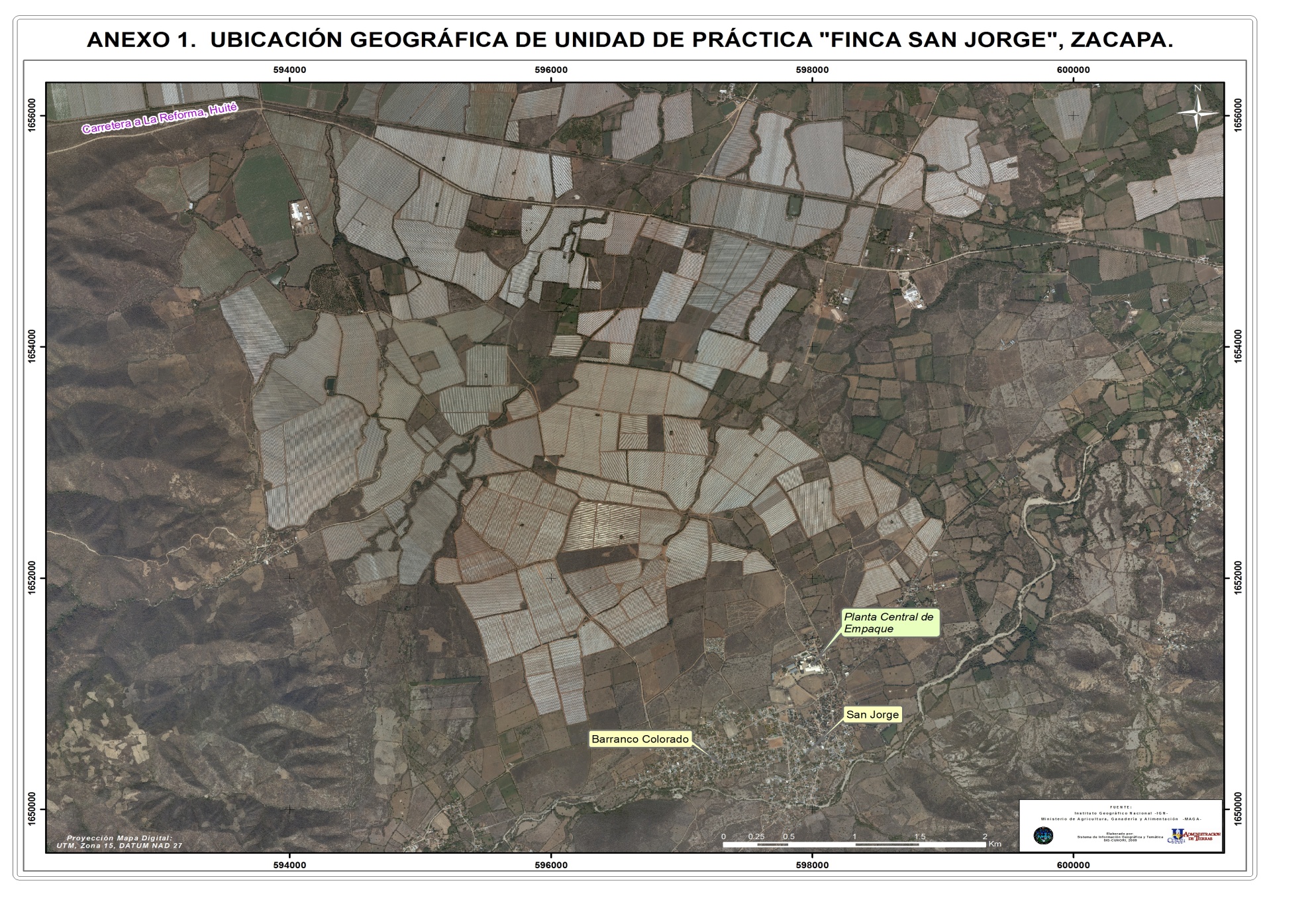 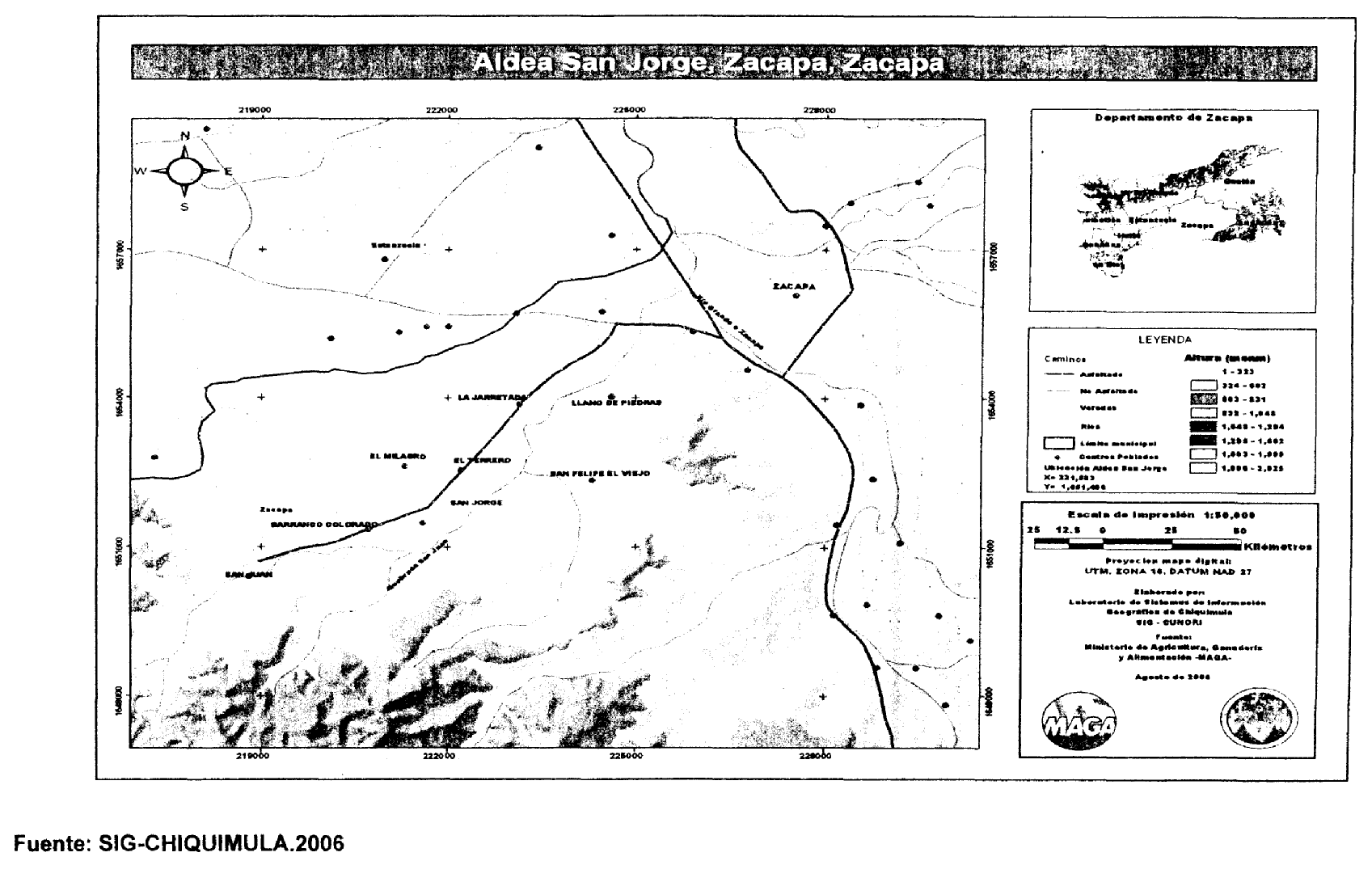 ANEXO 3. CROQUIS DEL CASCO, “FINCA SAN JORGE”, ZACAPA.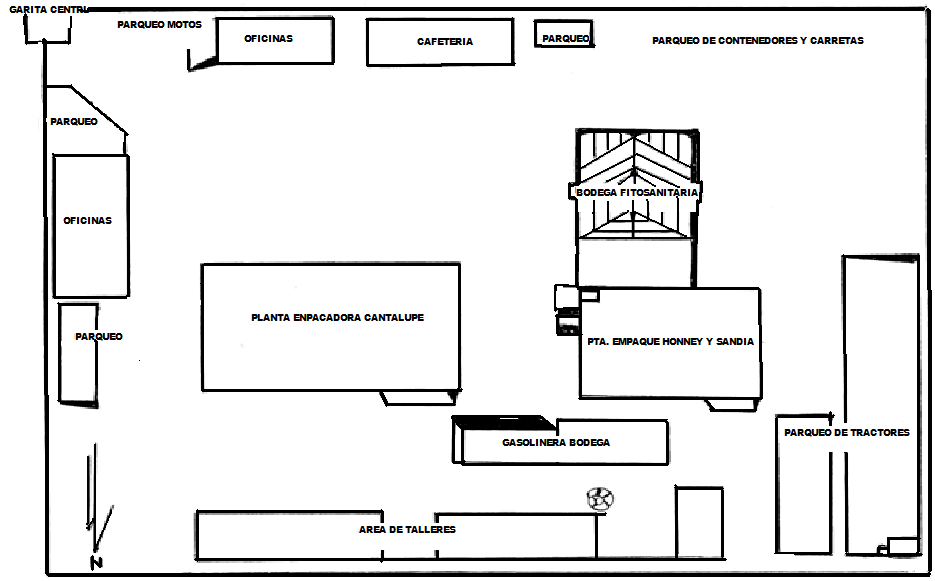 ANEXO 4. DRIAGRAMA DE FLUJO DEL CULTIVO DE MELÓNANEXO 5. ORGANIGRAMA DE LA AGROEXPORTADORA COAGRO S.AANEXO 7. MAPA DE UBICACIÓN DE PUNTOS DE PROBLEMA DE DRENAJES, “FINCA SAN JORGE”, ZACAPA.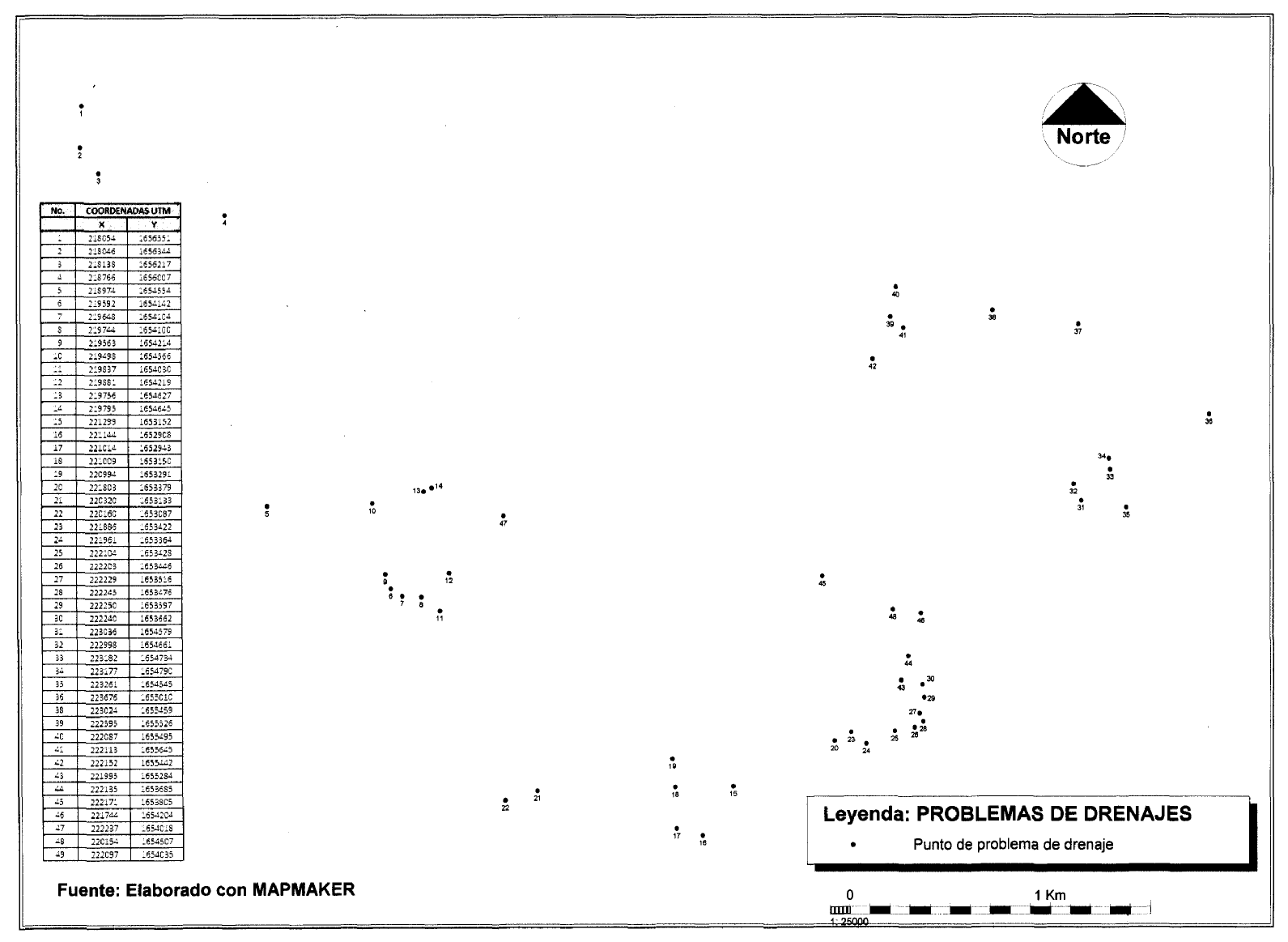 ANEXO 8. PROCEDIMIENTO PRÁCTICO DE CALIBRACIÓN DEL EQUIPO DE APLICACIÓN DE BROMUROPROCEDIMIENTO PRÁCTICO:EJEMPLO: El Tractor No. 47 trabaja a un porcentaje de aplicación de 30% y a una velocidad de 2000 RPM C3.Saca 6.5 surcos de 462.96 mts. Con 1 Cilindro.	(6 surcos * 462.96mts.) + 181.49 = 2,959.24mts.	1 cilindro -----------------------------2959.24mts	  *              ----------------------------5,555.55mts/ha				5,555.55mts/ha    =         1.88cil./ha				    2959.24mts		1.88Cil./ha--------------------- 30%        =     23.94% = 24%		1.5cil./ha----------------------     *El tractor No. 47 al momento de realizarle la calibración debe de andar en un 24% de aplicación de bromuro de metilo y no a 30%.ANEXO 10. MAPA DE UBICACIÓN DE PUNTOS DE PROBLEMA DE EROSIÓN, “FINCA SAN JORGE”, ZACAPA.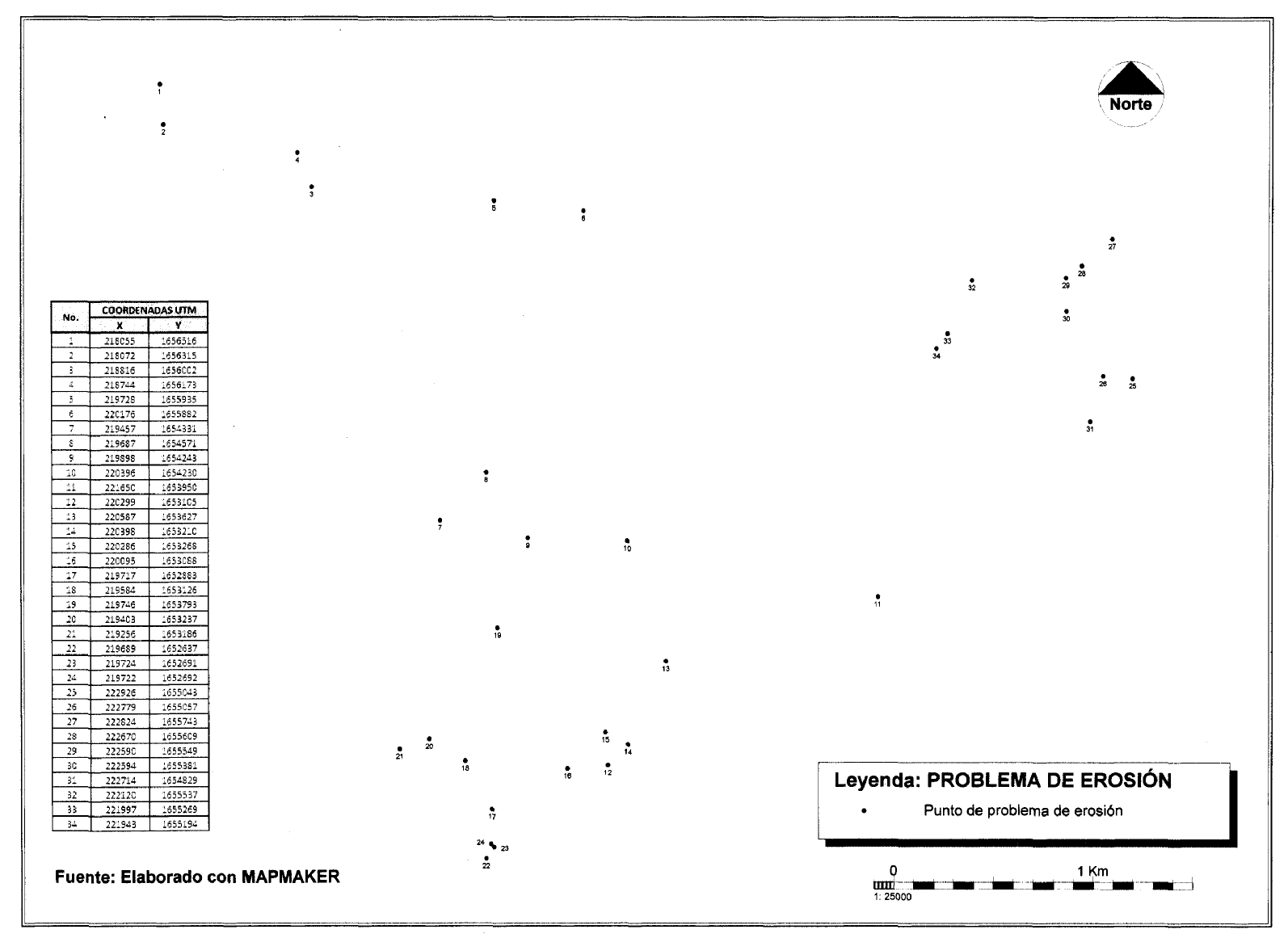 ANEXO 11. MAPA DE PROBLEMA DE EROSIÓN Y DRENAJES, “FINCA SAN JORGE”, ZACAPA.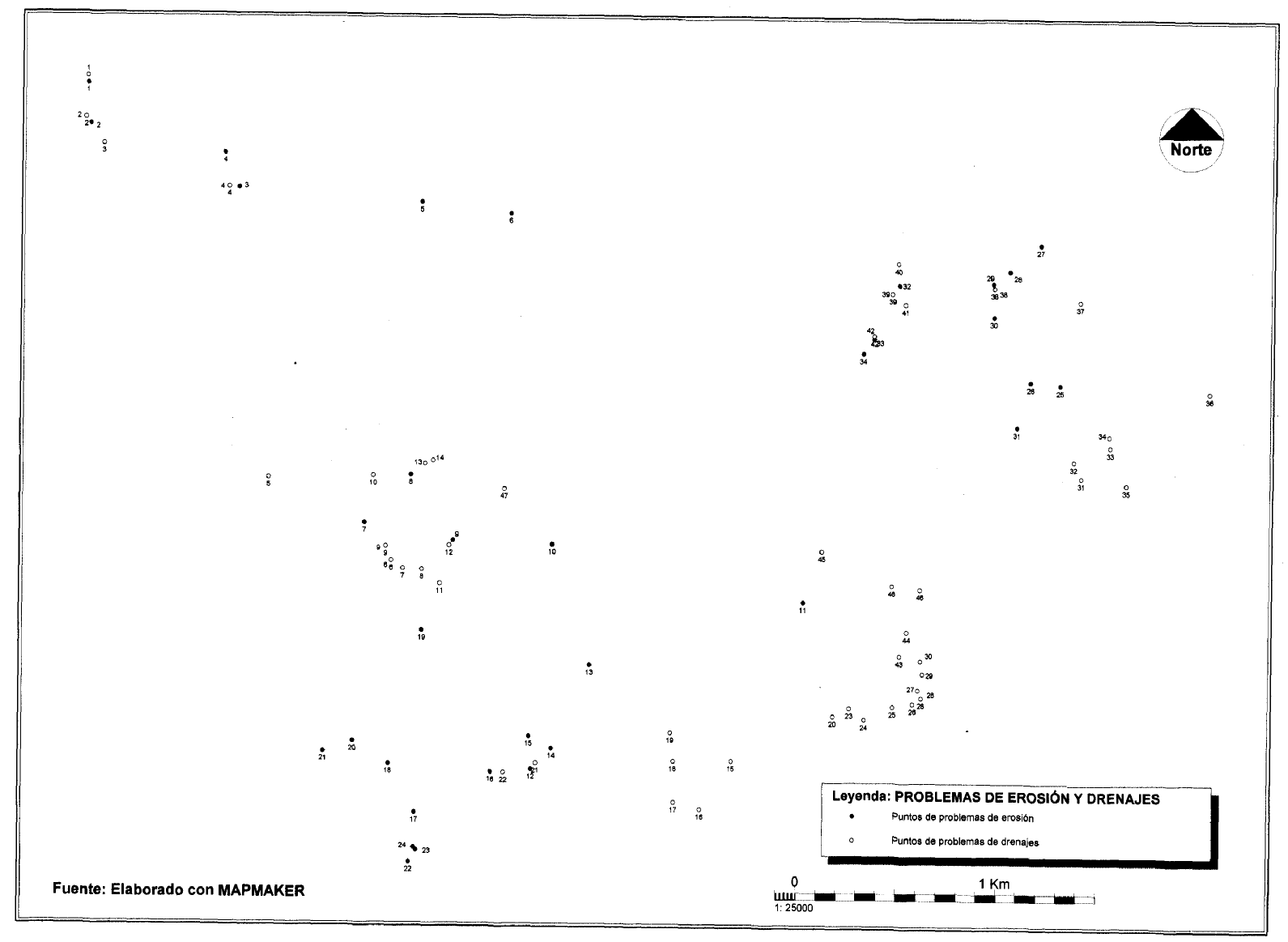 ANEXO 12. GLOSARIO DE IMPLEMENTOSCORTA GUIASEs un implemento agrícola que se une al tractor en sus tres puntos de enganche y que consta de una barra en la que se adaptan cuatro corta guías de arado las cuales realizan el corte, exactamente atrás y al ancho de las llantas del tractor.ENCAMADORA O CAMEADORAEs un implemento agrícola que se une al tractor en sus tres puntos de enganche y consta de un chasis al que se le agregan los rodos donde se coloca el plástico, los tornos para la manguera, las cuchillas para la inyección de bromuro de metilo, los aletones y el formador de cama para darle la forma definitiva a esta, y los discos que cubren con tierra las orillas del plástico.RASTRAEs un implemento agrícola que sirve para cortar, mullir y nivelar el suelo y se une al tractor en la barra de tiro que consta de un chasis al que van unidas las secciones, es decir un conjunto de discos con sus conos separados que giran en conjunto, mediante una flecha que pasa por sus centro y que contiene dos cojinetes con su bufa (masa). Esta lleva un cilindro con sus mangueras y dos llantas que sirven para levantar el implemento y transportarlo de un lugar a otro. Sus secciones pueden estar dispuestas en X cuando son cuatro y en V cuando son dos.SUB SOLADOREs un implemento agrícola que regularmente se utiliza con dos cinceles o patas de aproximadamente 33plg. De largo y la subsolada la realiza a 50 o 60 centímetros de profundidad.ANEXO 13. FOTOGRAFIAS DE PRÁCTICAS REALIZADAS COAGRO S.AFOTOS DEL EQUIPO DE CALIBRACIÓN DE BROMURO DE METILO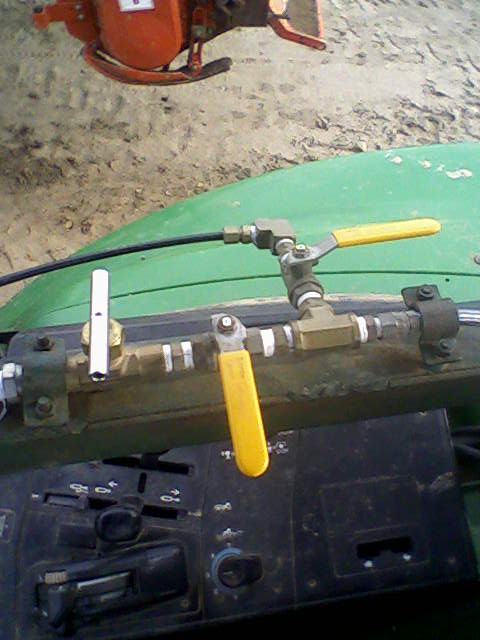 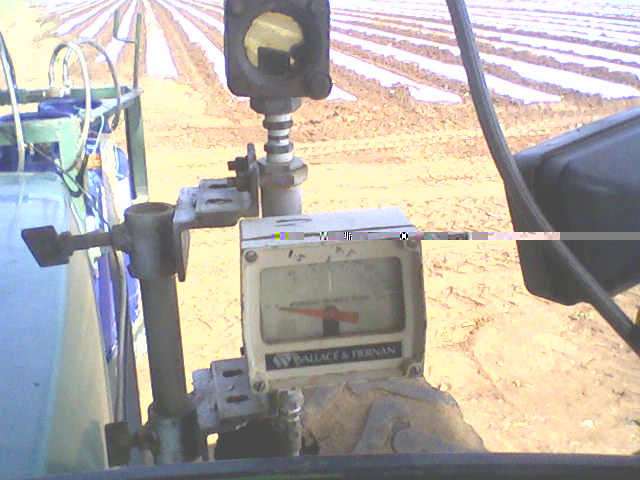 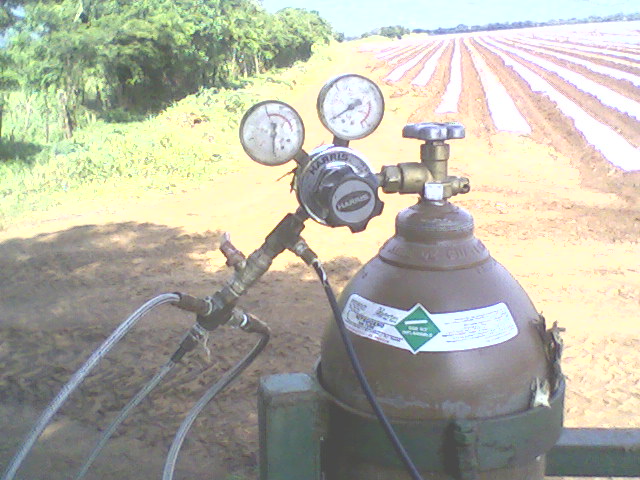 FOTOS DE LA ACTIVIDAD DEL ACOLCHADO DE LOS SURCOS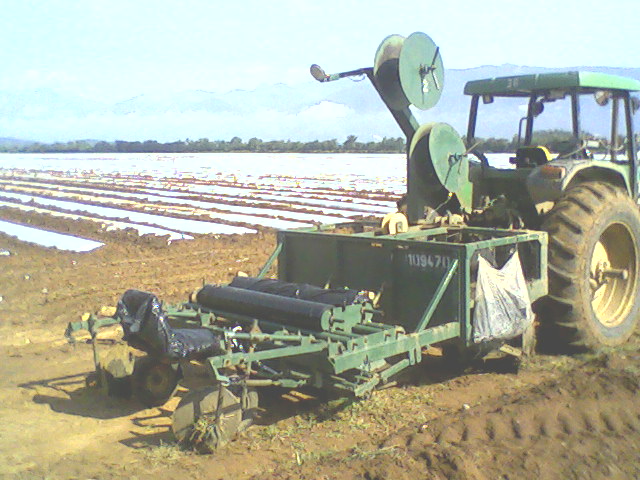 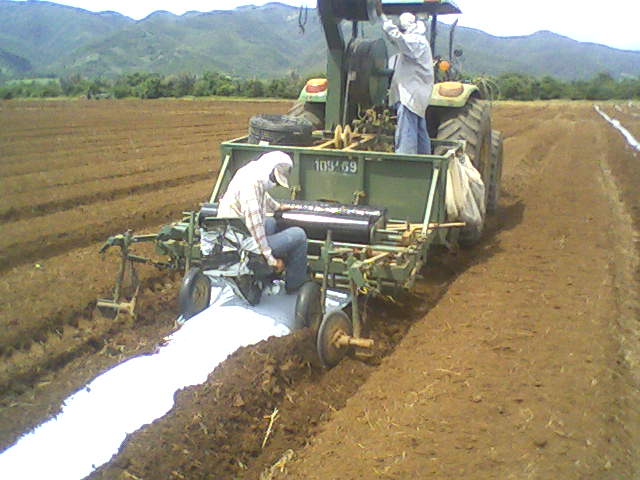 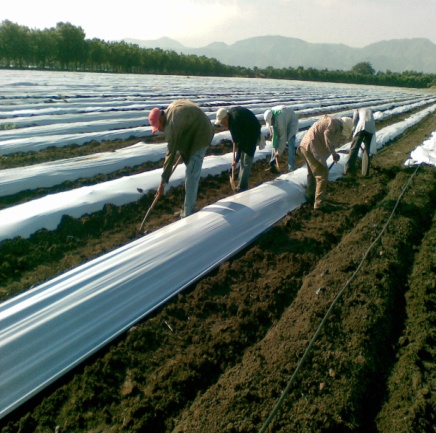 FOTOS DE LA ACTIVIDAD CONTROL DE MALEZA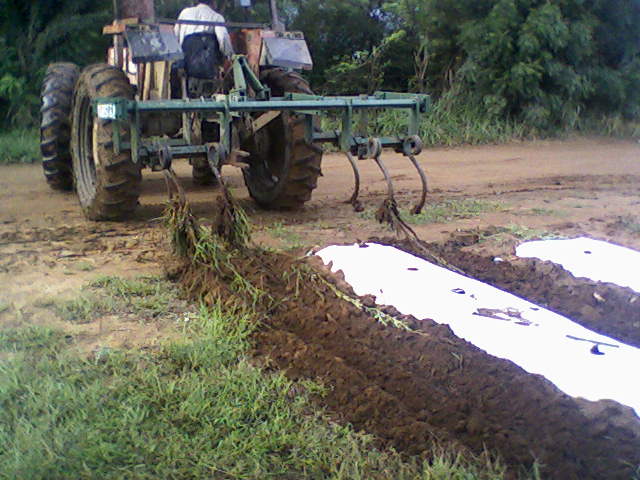 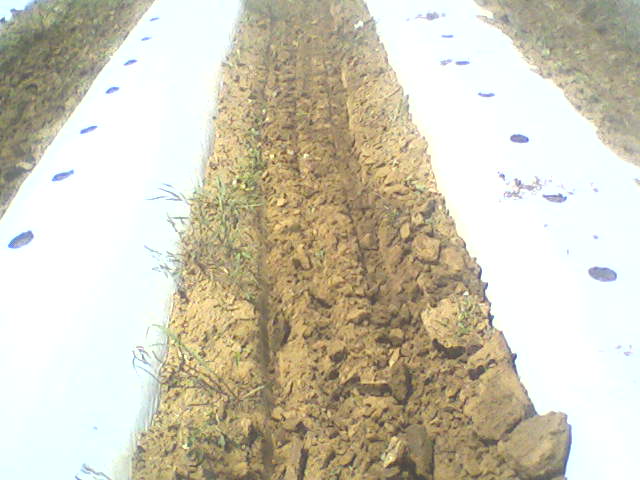 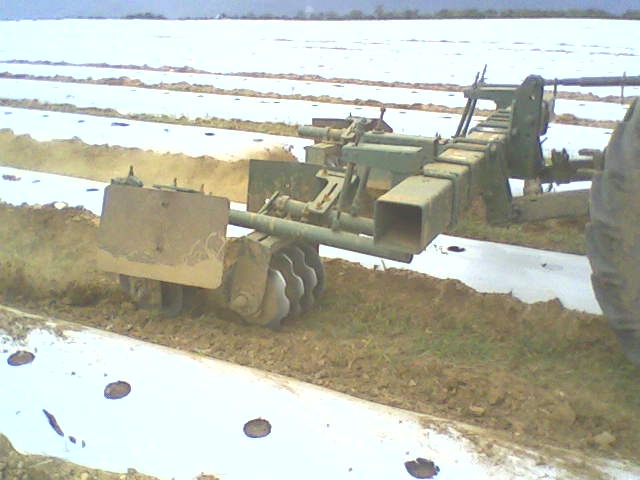 FOTOS SUBSOLADOR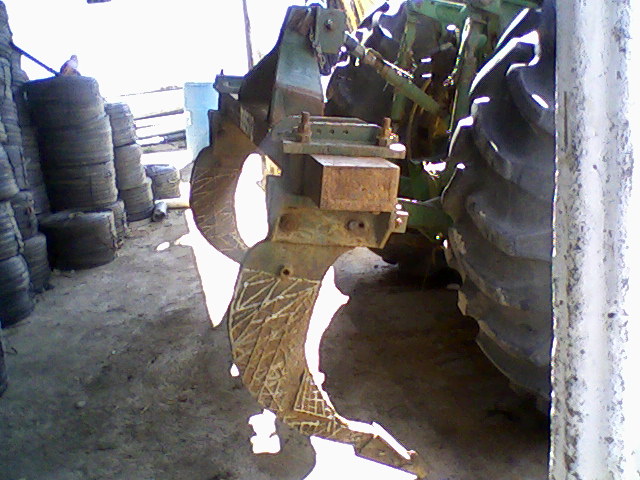 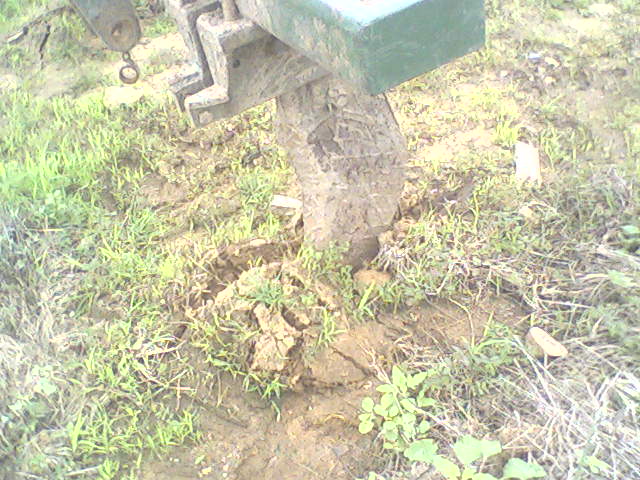 FOTOS ACTIVIDAD CONTROL EROSIÓN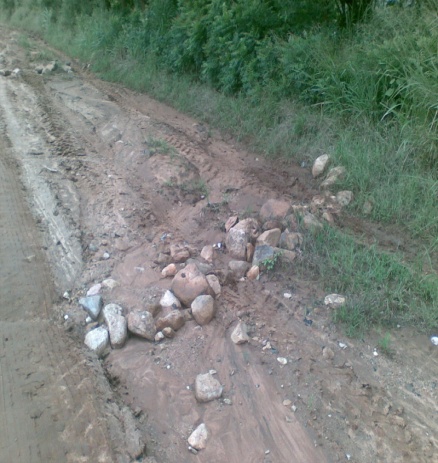 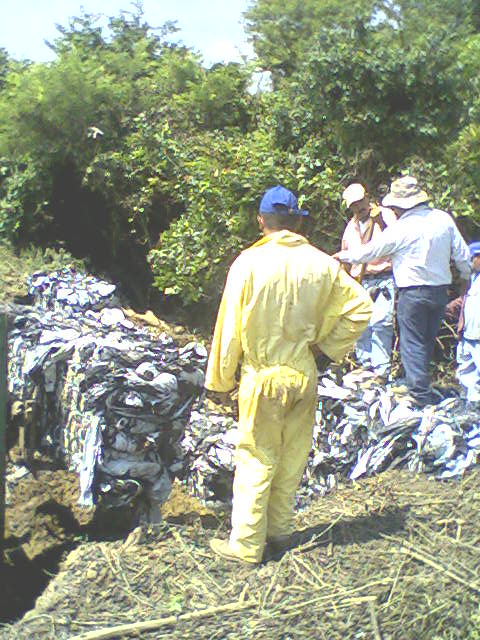 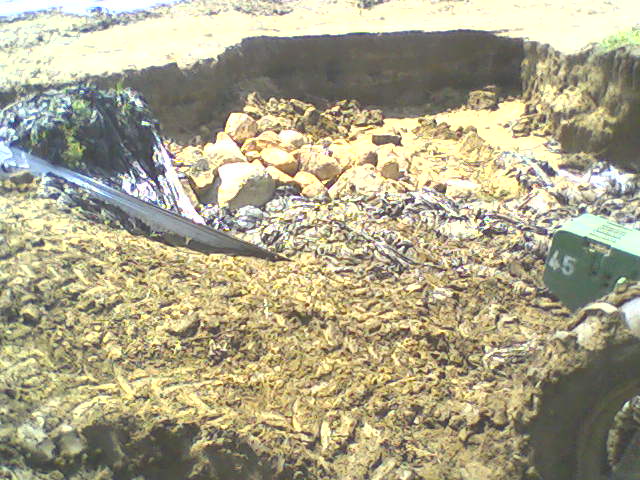 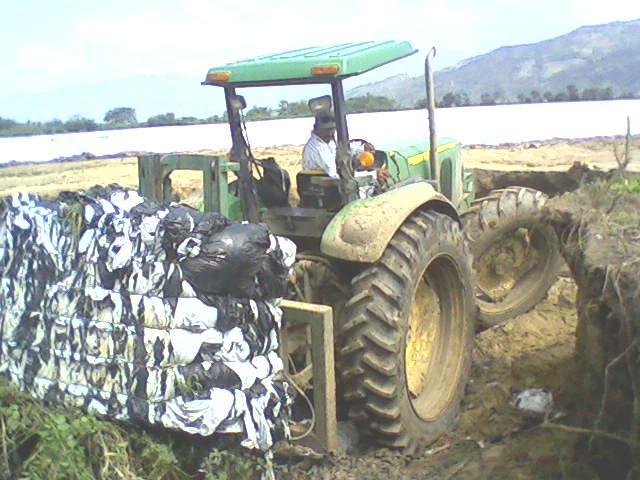 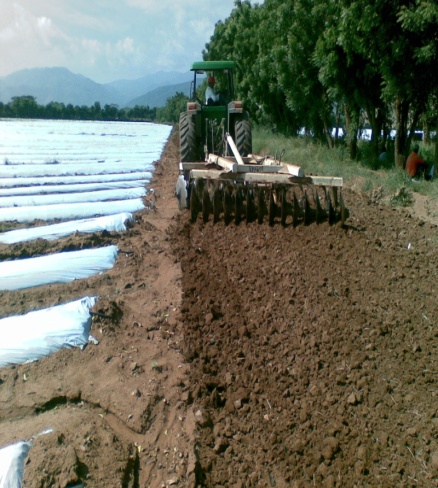 FOTOGRAFIA DEL EQUIPO DE MANDO DEL TRACTOR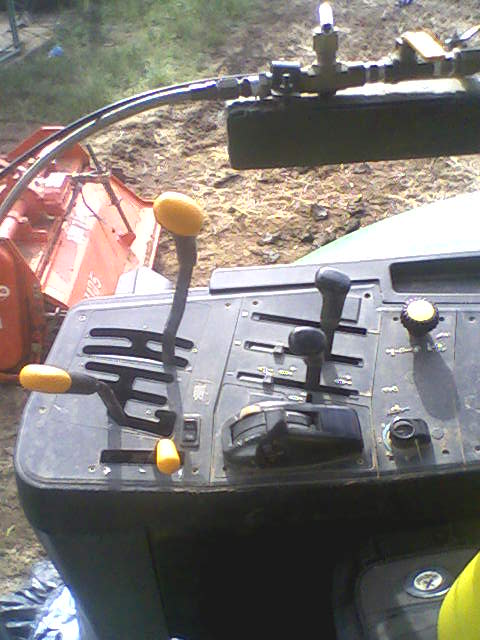 NOMBRE COMUNNOMBRE CIENTIFICOYAJE(Leucaena guatemalensis)CACTO o TUNO(Opuntia tumberi)GUAYACAN(Guaiacum sanctum)SUBIN(Acacia farneciana)ARIPIN(Caesalpinia velutina)JAGUAY(Pytecolubium dulce)ARBOL DE NIM(Azadiracta indica)MANZANOTE(Pereskia sp.)UPAY(Cordia dentata)PIÑON(Jatropa carcas)MANGO(Mangifera indica)MARAÑON(Anacardium occidentale)NOMBRE COMUNNOMBRE CIENTIFICOTACUAZIN(Didelfhis marsupialis)CONEJO DE MONTE(Lepus coniculos)RATA DE MONTE(Heperomis teguma)ZORRILLO(Mephistis macroura)ZOPILOTE(Cathartex aura)LAGARTIJA(Euble pharidae)CUADRO No. 3.  Recurso que influyen en el costo de drenajes.    CUADRO No. 3.  Recurso que influyen en el costo de drenajes.    CUADRO No. 3.  Recurso que influyen en el costo de drenajes.    DESCRIPCIONINSUMOSUNIDADREPOR./GASTONo. De la LaborCombustibleGalonesSemanalNo. De la LaborPeonesCuadrillaQuincenalNo. De la LaborTractoristasCuadrillaQuincenalNo. Código MaterialPitaRoyosPor cosechaCUADRO No. 4.  Calibración del  Equipo de Aplicación de Bromuro de Metilo.CUADRO No. 4.  Calibración del  Equipo de Aplicación de Bromuro de Metilo.CUADRO No. 4.  Calibración del  Equipo de Aplicación de Bromuro de Metilo.TRACTORFLUJOMETRO% APLICACIÓN  VARIABLEVELOCIDADRPMJD 6605B. METILO WALLACE & TIERNAN40C22000 RPMJD 6605B. METILO WALLACE & TIERNAN37C22000 RPMJD 6605B. METILO WALLACE & TIERNAN30C22000 RPMJD 6605B. METILO WALLACE & TIERNAN27-28C22000 RPMJD 6415B. METILO WALLACE & TIERNAN40B32000 RPMJD 3350B. METILO WALLACE & TIERNAN34-35II 12000 RPMFIAT 100-90B. METILO WALLACE & TIERNAN38III 32000 RPMCUADRO No. 5.  Recursos que influyen en el costo de acolchado.CUADRO No. 5.  Recursos que influyen en el costo de acolchado.CUADRO No. 5.  Recursos que influyen en el costo de acolchado.DESCRIPCIONINSUMOSUNIDADREPOR./GASTOSNo. De LaborCombustibleGalonesSemanalNo. De LaborTractoristaDíaQuincenalNo. De LaborPeones MecanizaciónCuadrilla (Día)QuincenalNo. De LaborPeones OperacionesCuadrilla (Día)Quincenal No. Código MaterialesBromuro de MetiloCilindrosPor Cosecha No. Código MaterialesNitrógenoCilindrosPor Cosecha No. Código MaterialesManguera  1200MTS.RollosPor Cosecha No. Código MaterialesNylon  1200MTS.RollosPor Cosecha No. Código MaterialesConectores para ManguerasUnidades/bolsaPor CosechaCUADRO No. 6.  Recursos en el costo de control de erosión.CUADRO No. 6.  Recursos en el costo de control de erosión.CUADRO No. 6.  Recursos en el costo de control de erosión.DESCRIPCIONINSUMOSUNIDADREPOR./GASTONo. De la LaborCombustibleGalonesSemanalNo. De la LaborPeonesCuadrillaQuincenalNo. De la LaborTractoristasCuadrillaQuincenal No. Código MaterialesCementoUnidadPor Cosecha No. Código MaterialesPiedrínCamionadaPor Cosecha No. Código MaterialesBarillasQuintalPor Cosecha No. Código MaterialesArenaCamionadaPor CosechaCUADRO No. 7.  Recursos en el costo de control de malezas.CUADRO No. 7.  Recursos en el costo de control de malezas.CUADRO No. 7.  Recursos en el costo de control de malezas.DESCRIPCIONINSUMOSUNIDADREPOR./GASTONo. De  LaborCombustibleGalonesSemanalNo. De  LaborTractoristaDíaQuincenal    No. Código Mat.Puntas para el implementoUnidadPor cosecha    No. Código Mat.TornillosUnidadPor cosechaCUADRO No. 8.  Recursos e insumos que influyen en la recolección y  transporte de fruta.CUADRO No. 8.  Recursos e insumos que influyen en la recolección y  transporte de fruta.CUADRO No. 8.  Recursos e insumos que influyen en la recolección y  transporte de fruta.DESCRIPCIONINSUMOSUNIDADREPOR./GASTOSNo. De la LaborCombustibleGalonesSemanalNo. De la LaborTractorDíaDiariosNo. De la LaborTractoristasDíaQuincenalNo. De la LaborPeonesDíaQuincenalCUADRO No. 9.  Recurso que influyen en el costo del subsolado.CUADRO No. 9.  Recurso que influyen en el costo del subsolado.CUADRO No. 9.  Recurso que influyen en el costo del subsolado.DESCRIPCIONINSUMOSUNIDADREPOR./GASTONo. De  LaborCombustibleGalonesSemanalNo. De  LaborTractoristaDíaQuincenalNo. De  LaborAyudanteDíaQuincenal    No. Código Mat.Puntas para el implementoUnidadPor cosecha    No. Código Mat.TornillosUnidadPor cosecha9. CRONOGRAMA DE ACTIVIDADES9. CRONOGRAMA DE ACTIVIDADES9. CRONOGRAMA DE ACTIVIDADES9. CRONOGRAMA DE ACTIVIDADES9. CRONOGRAMA DE ACTIVIDADES9. CRONOGRAMA DE ACTIVIDADES9. CRONOGRAMA DE ACTIVIDADES9. CRONOGRAMA DE ACTIVIDADES9. CRONOGRAMA DE ACTIVIDADES9. CRONOGRAMA DE ACTIVIDADES9. CRONOGRAMA DE ACTIVIDADES9. CRONOGRAMA DE ACTIVIDADES9. CRONOGRAMA DE ACTIVIDADES9. CRONOGRAMA DE ACTIVIDADES9. CRONOGRAMA DE ACTIVIDADES9. CRONOGRAMA DE ACTIVIDADES9. CRONOGRAMA DE ACTIVIDADES9. CRONOGRAMA DE ACTIVIDADES9. CRONOGRAMA DE ACTIVIDADES9. CRONOGRAMA DE ACTIVIDADES9. CRONOGRAMA DE ACTIVIDADES9. CRONOGRAMA DE ACTIVIDADES9. CRONOGRAMA DE ACTIVIDADES9. CRONOGRAMA DE ACTIVIDADES9. CRONOGRAMA DE ACTIVIDADES9. CRONOGRAMA DE ACTIVIDADESACTIVIDAD ↓MES→OCTUBRE 2008OCTUBRE 2008OCTUBRE 2008OCTUBRE 2008NOVIEMBRE 2008NOVIEMBRE 2008NOVIEMBRE 2008NOVIEMBRE 2008DICIEMBRE 2008DICIEMBRE 2008DICIEMBRE 2008DICIEMBRE 2008ENERO 2009ENERO 2009ENERO 2009ENERO 2009FEBRERO 2009FEBRERO 2009FEBRERO 2009FEBRERO 2009MARZO 2009MARZO 2009MARZO 2009MARZO 2009ACTIVIDAD ↓MES→OCTUBRE 2008OCTUBRE 2008OCTUBRE 2008OCTUBRE 2008NOVIEMBRE 2008NOVIEMBRE 2008NOVIEMBRE 2008NOVIEMBRE 2008DICIEMBRE 2008DICIEMBRE 2008DICIEMBRE 2008DICIEMBRE 2008ENERO 2009ENERO 2009ENERO 2009ENERO 2009FEBRERO 2009FEBRERO 2009FEBRERO 2009FEBRERO 2009MARZO 2009MARZO 2009MARZO 2009MARZO 20091. CONTROL EXCESO DE HUMEDAD.1. CONTROL EXCESO DE HUMEDAD.2. CALIBRACIÓN DEL EQUIPO DE  2. CALIBRACIÓN DEL EQUIPO DE       APLICACIÓN DE BROMURO DE METILO.     APLICACIÓN DE BROMURO DE METILO.3. ACOLCHADO DE LOS SURCOS 3. ACOLCHADO DE LOS SURCOS      PARA EL CULTIVO DE MELÓN.     PARA EL CULTIVO DE MELÓN.4. CONTROL DE EROSIÓN DE LOS SUELOS.4. CONTROL DE EROSIÓN DE LOS SUELOS.5. CONTROL DE MALEZA EN FORMA 5. CONTROL DE MALEZA EN FORMA      MECANIZADA.     MECANIZADA.6. RECOLECCIÓN Y TRANSPORTE DE FRUTA 6. RECOLECCIÓN Y TRANSPORTE DE FRUTA     EN EL CAMPO.    EN EL CAMPO.7.SUBSOLADO DE LA  CALLE  EN LOS 7.SUBSOLADO DE LA  CALLE  EN LOS    SURCOS DE LOS LOTES.   SURCOS DE LOS LOTES.Descripción	Cant.Unitario QParcial QSubtotal QDeprec.QNeto QTotal QTangible278,282Costo de Plantación*270,748270,748Herramientas3,3702,528843Piochas	2030600450Palas	1518270203Rastrillos	1030300225Machetes	2018360270Cubetas	1410140105Regaderas	2040800600Azadones	1545675506Tijeras	545225169Equipo agrícola14,2008,5205,680Bomba de	20mochilaBomba	203801757,6003,5004,5602,100zompoperaCarretas de	201553,1001,860manoMobiliario y equipo2,5301,5181,012Escritorio	33751,125675Silla	4110440264Archivo	1525525315Maquina de	1escribirSumadora	2350453509021054Intangible6,0003,6002,4002,400Costo del proyecto4,0002,400Gastos	deorganización2,0001,200Total inversión fija296,84816,166280,682Descripción	U/MCantidadCosto unit.QSub-total QTotal QInsumos9,338Fertilizantes 15-15-15	Quintal56.80105.005,964Sulfato de amonio	Quintal6.6787.00580Folidol	Litro6.6777.83519Malathión	Litro0.1033.003Abono orgánico	Quintal56.8040.002,272Mano de obra16,652Aplicación de fertilizantes	Jornal3042.461,274Aplicación de pesticidas	Jornal3042.461,274Placeado	Jornal5042.462,123Aplicación de herbicidas	Jornal2642.461,104Riego	Jornal4042.461,698Cosecha	Jornal10542.464,458Séptimo día	Jornal46.8333350.792,379Bonificación 78-89	Jornal2818.332,342Costos Indirectos variables8,958Cuota patronal	14,3106.67%954Prestaciones laborales	14,31030.55%4,372Imprevistos 10%	31,31610.00%3,132Transporte interno	Unidad1500.00500Gastos variables de venta24,357Fletes	Unidad51,300.006,089Cajas de 24 unidades	Unidad14,0521.0014,052Honorarios vendedores 2	Cajas14,0520.154,216Gastos fijos de producción7,400Honorarios agrónomo	Mes12250.003,000Honorarios producción	Mes12200.002,400Alquiler terrenos	Manzana10200.002,000Gastos fijos de administración34,158Sueldos secretaria	Mes121,309.2015,710Bonificación 78-89	Mes12250.003,000Cuota patronal	15,7106.67%1,048Prestaciones laborales	15,71030.55%4,800Honorarios contador	Mes12150.001,800Papelería y útiles	Mes1250.00600Alquiler oficina	Mes12450.005,400Agua y energía eléctrica	Mes12150.001,800Gastos financieros18,900Intereses sobre préstamo	Anual18,900Total119,762DescripciónAño 1Año 2Año 3TotalInsumos15,2732,1692,16919,612Arbolitos injertados12,7800012,780Estaca32400324Fertilizantes triple 157467467462,237Sulfato de Amonio6186186181,853Folidol5195195191,557Malathión33310Abono orgánico284284284852Mano de obra		18,963	8,889	8,889	36,741 Mano de obra		18,963	8,889	8,889	36,741 Mano de obra		18,963	8,889	8,889	36,741 Mano de obra		18,963	8,889	8,889	36,741 Mano de obra		18,963	8,889	8,889	36,741 Limpia y rastreo1,698001,698Hechura de estacas84900849Diseño y estaquillado51000510Ahoyado51000510Acarreo de arbolitos42500425Siembra84900849Aplicación de fertilizantes8498498492,548Aplicación de pesticidas8498498492,548Placeado3,3972,1232,1237,643Poda1,104001,104Aplicación de herbicidas8498498492,548Riego1,6981,6981,6985,095Séptimo día2,7091,2701,2705,249Bonificación 78-892,6671,2501,2505,167Otros costos		74,236	70,080	70,080	214,395 Otros costos		74,236	70,080	70,080	214,395 Otros costos		74,236	70,080	70,080	214,395 Otros costos		74,236	70,080	70,080	214,395 Otros costos		74,236	70,080	70,080	214,395 Cuota patronal1,0875105102,106Prestaciones laborales4,9782,3342,3349,646Imprevistos 5.77%2,3241,3901,3905,105Honorarios producción2,4002,4002,4007,200Honorarios agrónomo3,0003,0003,0009,000Alquiler terrenos2,0002,0002,0006,000Depreciación herramientas8438438432,528Depreciación equipo agrícola2,8402,8402,8408,520Intereses sobre préstamos18,90018,90018,90056,700Costos de administración35,86435,86435,864107,591Total costo de plantación108,47281,13881,138270,748DescripciónAño 4Año 5Año 6Año 7Año 8TotalInsumos9,3389,3389,3389,3389,33846,691Fertilizantes 15-15-155,9645,9645,9645,9645,96429,820Sulfato de amonio5805805805805802,900Folidol5195195195195192,594Malathión3333317Abono orgánico2,2722,2722,2722,2722,27211,360Mano de obra16,65220,50420,50420,50420,50498,666Aplicación de fertilizantes1,2741,2741,2741,2741,2746,369Aplicación de pesticidas1,2741,2741,2741,2741,2746,369Placeado2,1232,9722,9722,9722,97214,012Aplicación de herbicidas1,1041,1041,1041,1041,1045,520Riego1,6981,6981,6981,6981,6988,492Cosecha4,4586,3696,3696,3696,36929,934Séptimo día2,3792,9292,9292,9292,92914,095Bonificación 78-892,3422,8832,8832,8832,88313,875Costos indirectos variables8,95811,19811,19811,19811,19853,751Cuota patronal9541,1751,1751,1751,1755,656Prestaciones laborales4,3725,3835,3835,3835,38325,904Imprevistos 10%3,1323,6403,6403,6403,64017,692Transporte interno		500	1,000	1,000	1,000	1,000	4,500 Transporte interno		500	1,000	1,000	1,000	1,000	4,500 Transporte interno		500	1,000	1,000	1,000	1,000	4,500 Transporte interno		500	1,000	1,000	1,000	1,000	4,500 Transporte interno		500	1,000	1,000	1,000	1,000	4,500 Transporte interno		500	1,000	1,000	1,000	1,000	4,500 Transporte interno		500	1,000	1,000	1,000	1,000	4,500 Costo directo de producción34,94841,04041,04041,04041,040  199,10841,040  199,108Producción cajas de 24unidades14,05215,59017,30619,20021,330	87,47821,330	87,478Costo directo por caja2.48702.63242.37142.13751.92411.9241Empleo6/96/83/89/ 103/ 7AFECTACIONESPOSITIVAS1224213AFECTACIONESNEGATIVAS5121717      ANEXO 6. UBICACIÓN  DE PROBLEMAS DE DRENAJES, “FINCA SAN JORGE”, ZACAPA.       ANEXO 6. UBICACIÓN  DE PROBLEMAS DE DRENAJES, “FINCA SAN JORGE”, ZACAPA.       ANEXO 6. UBICACIÓN  DE PROBLEMAS DE DRENAJES, “FINCA SAN JORGE”, ZACAPA.       ANEXO 6. UBICACIÓN  DE PROBLEMAS DE DRENAJES, “FINCA SAN JORGE”, ZACAPA.       ANEXO 6. UBICACIÓN  DE PROBLEMAS DE DRENAJES, “FINCA SAN JORGE”, ZACAPA.       ANEXO 6. UBICACIÓN  DE PROBLEMAS DE DRENAJES, “FINCA SAN JORGE”, ZACAPA.       ANEXO 6. UBICACIÓN  DE PROBLEMAS DE DRENAJES, “FINCA SAN JORGE”, ZACAPA.       ANEXO 6. UBICACIÓN  DE PROBLEMAS DE DRENAJES, “FINCA SAN JORGE”, ZACAPA. No. PUNTOCOORDENADASCOORDENADASDESCRIPCIONDESCRIPCIONDESCRIPCIONDESCRIPCIONDESCRIPCIONDESCRIPCION12180541656551LOTE POZO 27 COLINDA CERCO HACIA REFORMA SEC. A LOTE POZO 27 COLINDA CERCO HACIA REFORMA SEC. A LOTE POZO 27 COLINDA CERCO HACIA REFORMA SEC. A LOTE POZO 27 COLINDA CERCO HACIA REFORMA SEC. A LOTE POZO 27 COLINDA CERCO HACIA REFORMA SEC. A LOTE POZO 27 COLINDA CERCO HACIA REFORMA SEC. A 22180461656344 LOTE PAR DEL POZO 27 LOTE PAR DEL POZO 27 LOTE PAR DEL POZO 27 LOTE PAR DEL POZO 27 LOTE PAR DEL POZO 27 LOTE PAR DEL POZO 2732181381656217 LOTE POZO 27 GUAYACAM LOTE POZO 27 GUAYACAM LOTE POZO 27 GUAYACAM LOTE POZO 27 GUAYACAM LOTE POZO 27 GUAYACAM LOTE POZO 27 GUAYACAM42187661656007 LOTE POZO 14 LOTE POZO 14 LOTE POZO 14 LOTE POZO 14 LOTE POZO 14 LOTE POZO 1452189741654554 LOTE FONDO POZO 17COLINDA VALLE VERDE LOTE FONDO POZO 17COLINDA VALLE VERDE LOTE FONDO POZO 17COLINDA VALLE VERDE LOTE FONDO POZO 17COLINDA VALLE VERDE LOTE FONDO POZO 17COLINDA VALLE VERDE LOTE FONDO POZO 17COLINDA VALLE VERDE62195921654142 LOTE POZO 13 LOTE POZO 13 LOTE POZO 13 LOTE POZO 13 LOTE POZO 13 LOTE POZO 1372196481654104 LOTE POZO 13 LOTE POZO 13 LOTE POZO 13 LOTE POZO 13 LOTE POZO 13 LOTE POZO 1382197441654100 LOTE POZO 13 LOTE POZO 13 LOTE POZO 13 LOTE POZO 13 LOTE POZO 13 LOTE POZO 1392195631654214 LOTE POZO 12  LOTE POZO 12  LOTE POZO 12  LOTE POZO 12  LOTE POZO 12  LOTE POZO 12 102194981654566 LOTE POZO 12 LOTE POZO 12 LOTE POZO 12 LOTE POZO 12 LOTE POZO 12 LOTE POZO 12112198371654030 LOTE POZO 13 LOTE POZO 13 LOTE POZO 13 LOTE POZO 13 LOTE POZO 13 LOTE POZO 13122198811654219 LOTE POZO 13 LOTE POZO 13 LOTE POZO 13 LOTE POZO 13 LOTE POZO 13 LOTE POZO 13132197561654627 LOTE FONDO LOS 8 COLINDA LOTE MILPA LOTE FONDO LOS 8 COLINDA LOTE MILPA LOTE FONDO LOS 8 COLINDA LOTE MILPA LOTE FONDO LOS 8 COLINDA LOTE MILPA LOTE FONDO LOS 8 COLINDA LOTE MILPA LOTE FONDO LOS 8 COLINDA LOTE MILPA142197951654645 LOTE FONDO LOS 8 COLINDA LOTE MILPA  LOTE FONDO LOS 8 COLINDA LOTE MILPA  LOTE FONDO LOS 8 COLINDA LOTE MILPA  LOTE FONDO LOS 8 COLINDA LOTE MILPA  LOTE FONDO LOS 8 COLINDA LOTE MILPA  LOTE FONDO LOS 8 COLINDA LOTE MILPA 152212991653152 LOTE 165 LOTE 165 LOTE 165 LOTE 165 LOTE 165 LOTE 165162211441652908 LOTE PISCINA RIGO ENTRADA LOTE PISCINA RIGO ENTRADA LOTE PISCINA RIGO ENTRADA LOTE PISCINA RIGO ENTRADA LOTE PISCINA RIGO ENTRADA LOTE PISCINA RIGO ENTRADA172210141652943 LOTE PISCINA RIGO FONDO LOTE PISCINA RIGO FONDO LOTE PISCINA RIGO FONDO LOTE PISCINA RIGO FONDO LOTE PISCINA RIGO FONDO LOTE PISCINA RIGO FONDO182210091653150 LOTE 21 LOTE 21 LOTE 21 LOTE 21 LOTE 21 LOTE 21192209941653291 LOTE 21 LOTE 21 LOTE 21 LOTE 21 LOTE 21 LOTE 21202218031653379 PANTE LOS HUECOS PANTE LOS HUECOS PANTE LOS HUECOS PANTE LOS HUECOS PANTE LOS HUECOS PANTE LOS HUECOS212203201653133 MT LOTE PAR POZO 2 FRENTA CANTORAL MT LOTE PAR POZO 2 FRENTA CANTORAL MT LOTE PAR POZO 2 FRENTA CANTORAL MT LOTE PAR POZO 2 FRENTA CANTORAL MT LOTE PAR POZO 2 FRENTA CANTORAL MT LOTE PAR POZO 2 FRENTA CANTORAL222201601653087 MT LOTE PAR FALDA CANTORAL MT LOTE PAR FALDA CANTORAL MT LOTE PAR FALDA CANTORAL MT LOTE PAR FALDA CANTORAL MT LOTE PAR FALDA CANTORAL MT LOTE PAR FALDA CANTORAL232218861653422 LOTE POZO 19 LOMA ARRIBA LOTE POZO 19 LOMA ARRIBA LOTE POZO 19 LOMA ARRIBA LOTE POZO 19 LOMA ARRIBA LOTE POZO 19 LOMA ARRIBA LOTE POZO 19 LOMA ARRIBA242219611653364 LOTE POZO 19 LADO BAJO EROSION LOTE POZO 19 LADO BAJO EROSION LOTE POZO 19 LADO BAJO EROSION LOTE POZO 19 LADO BAJO EROSION LOTE POZO 19 LADO BAJO EROSION LOTE POZO 19 LADO BAJO EROSION252221041653428 LOTE DEL POZO 19 EROSION LOTE DEL POZO 19 EROSION LOTE DEL POZO 19 EROSION LOTE DEL POZO 19 EROSION LOTE DEL POZO 19 EROSION LOTE DEL POZO 19 EROSION262222031653446 LOTE POZO 19 LOTE POZO 19 LOTE POZO 19 LOTE POZO 19 LOTE POZO 19 LOTE POZO 19272222291653516 LOTE POZO 19 LOTE POZO 19 LOTE POZO 19 LOTE POZO 19 LOTE POZO 19 LOTE POZO 19282222451653476 LOTE POZO 19 LOTE POZO 19 LOTE POZO 19 LOTE POZO 19 LOTE POZO 19 LOTE POZO 19292222501653597 PANTE CARRO QUEMADO PANTE CARRO QUEMADO PANTE CARRO QUEMADO PANTE CARRO QUEMADO PANTE CARRO QUEMADO PANTE CARRO QUEMADO302222401653662 PANTE CARRO QUEMADO PANTE CARRO QUEMADO PANTE CARRO QUEMADO PANTE CARRO QUEMADO PANTE CARRO QUEMADO PANTE CARRO QUEMADO312230361654579 LOTE CANDUL LADO ARRIBA LOTE CANDUL LADO ARRIBA LOTE CANDUL LADO ARRIBA LOTE CANDUL LADO ARRIBA LOTE CANDUL LADO ARRIBA LOTE CANDUL LADO ARRIBA322229981654661 LOTE CANDUL LADO ARRIBA LOTE CANDUL LADO ARRIBA LOTE CANDUL LADO ARRIBA LOTE CANDUL LADO ARRIBA LOTE CANDUL LADO ARRIBA LOTE CANDUL LADO ARRIBA332231821654734LOTE CANDUL LADO ARRIBALOTE CANDUL LADO ARRIBALOTE CANDUL LADO ARRIBALOTE CANDUL LADO ARRIBALOTE CANDUL LADO ARRIBALOTE CANDUL LADO ARRIBA342231771654790LOTE CANDUL LADO ARRIBA LOTE CANDUL LADO ARRIBA LOTE CANDUL LADO ARRIBA LOTE CANDUL LADO ARRIBA LOTE CANDUL LADO ARRIBA LOTE CANDUL LADO ARRIBA 352232611654545LOTE CANDUL LADO ARRIBA LOTE CANDUL LADO ARRIBA LOTE CANDUL LADO ARRIBA LOTE CANDUL LADO ARRIBA LOTE CANDUL LADO ARRIBA LOTE CANDUL LADO ARRIBA 362236761655010 LOTE LA TORRE LOTE LA TORRE LOTE LA TORRE LOTE LA TORRE LOTE LA TORRE LOTE LA TORRE382230241655459 LOTE POZO 24 LOTE POZO 24 LOTE POZO 24 LOTE POZO 24 LOTE POZO 24 LOTE POZO 24392225951655526 LOTE POZO 24 EROSION LOTE POZO 24 EROSION LOTE POZO 24 EROSION LOTE POZO 24 EROSION LOTE POZO 24 EROSION LOTE POZO 24 EROSION402220871655495 LOTE 215 CEIBA LOTE 215 CEIBA LOTE 215 CEIBA LOTE 215 CEIBA LOTE 215 CEIBA LOTE 215 CEIBA412221131655645 LOTE 215 COLINDA FALSO CALLE REFORMA LOTE 215 COLINDA FALSO CALLE REFORMA LOTE 215 COLINDA FALSO CALLE REFORMA LOTE 215 COLINDA FALSO CALLE REFORMA LOTE 215 COLINDA FALSO CALLE REFORMA LOTE 215 COLINDA FALSO CALLE REFORMA422221521655442 LOTE CEIBA 215 LOTE CEIBA 215 LOTE CEIBA 215 LOTE CEIBA 215 LOTE CEIBA 215 LOTE CEIBA 215432219951655284 LOTE 215 ENTRADO FALSO LOTE 215 ENTRADO FALSO LOTE 215 ENTRADO FALSO LOTE 215 ENTRADO FALSO LOTE 215 ENTRADO FALSO LOTE 215 ENTRADO FALSO442221351653685 PANTE TOMATE PANTE TOMATE PANTE TOMATE PANTE TOMATE PANTE TOMATE PANTE TOMATE452221711653805 PANTE TOMA FRENTE POZO 19 PANTE TOMA FRENTE POZO 19 PANTE TOMA FRENTE POZO 19 PANTE TOMA FRENTE POZO 19 PANTE TOMA FRENTE POZO 19 PANTE TOMA FRENTE POZO 19462217441654204  PANTE TOMA FRENTE POZO 19  PANTE TOMA FRENTE POZO 19  PANTE TOMA FRENTE POZO 19  PANTE TOMA FRENTE POZO 19  PANTE TOMA FRENTE POZO 19  PANTE TOMA FRENTE POZO 19472222371654018 LOTE ESCONDICO CANAL PANTE TOMATE LOTE ESCONDICO CANAL PANTE TOMATE LOTE ESCONDICO CANAL PANTE TOMATE LOTE ESCONDICO CANAL PANTE TOMATE LOTE ESCONDICO CANAL PANTE TOMATE LOTE ESCONDICO CANAL PANTE TOMATE482201541654507LOTE PARA DE LA GALERA DEL POZO 13 COLINDA TER. VALDIO LOTE PARA DE LA GALERA DEL POZO 13 COLINDA TER. VALDIO LOTE PARA DE LA GALERA DEL POZO 13 COLINDA TER. VALDIO LOTE PARA DE LA GALERA DEL POZO 13 COLINDA TER. VALDIO LOTE PARA DE LA GALERA DEL POZO 13 COLINDA TER. VALDIO LOTE PARA DE LA GALERA DEL POZO 13 COLINDA TER. VALDIO 492220971654035 LOTE MANO DERECHA DE PTE. LOS RIELES FRENTE CEIBA LOTE MANO DERECHA DE PTE. LOS RIELES FRENTE CEIBA LOTE MANO DERECHA DE PTE. LOS RIELES FRENTE CEIBA LOTE MANO DERECHA DE PTE. LOS RIELES FRENTE CEIBA LOTE MANO DERECHA DE PTE. LOS RIELES FRENTE CEIBA LOTE MANO DERECHA DE PTE. LOS RIELES FRENTE CEIBAANEXO 9. UBICACIÓN DE PROBLEMAS DE EROSIÓN, “FINCA SAN JORGE”, ZACAPA.ANEXO 9. UBICACIÓN DE PROBLEMAS DE EROSIÓN, “FINCA SAN JORGE”, ZACAPA.ANEXO 9. UBICACIÓN DE PROBLEMAS DE EROSIÓN, “FINCA SAN JORGE”, ZACAPA.ANEXO 9. UBICACIÓN DE PROBLEMAS DE EROSIÓN, “FINCA SAN JORGE”, ZACAPA.ANEXO 9. UBICACIÓN DE PROBLEMAS DE EROSIÓN, “FINCA SAN JORGE”, ZACAPA.ANEXO 9. UBICACIÓN DE PROBLEMAS DE EROSIÓN, “FINCA SAN JORGE”, ZACAPA.ANEXO 9. UBICACIÓN DE PROBLEMAS DE EROSIÓN, “FINCA SAN JORGE”, ZACAPA.ANEXO 9. UBICACIÓN DE PROBLEMAS DE EROSIÓN, “FINCA SAN JORGE”, ZACAPA.ANEXO 9. UBICACIÓN DE PROBLEMAS DE EROSIÓN, “FINCA SAN JORGE”, ZACAPA.ANEXO 9. UBICACIÓN DE PROBLEMAS DE EROSIÓN, “FINCA SAN JORGE”, ZACAPA.ANEXO 9. UBICACIÓN DE PROBLEMAS DE EROSIÓN, “FINCA SAN JORGE”, ZACAPA.No. PUNTOCOORDENADASCOORDENADASDESCRIPCIONDESCRIPCIONDESCRIPCION12180551656516CALLE DE EN MEDIO HACIA LA PUNTILLA POZO 27CALLE DE EN MEDIO HACIA LA PUNTILLA POZO 27CALLE DE EN MEDIO HACIA LA PUNTILLA POZO 2722180721656315CALLE HACIA CASA MALLA CALLE HACIA CASA MALLA CALLE HACIA CASA MALLA 32188161656002CALLE PRINCIPAL HACIA POZO 7 CALLE PRINCIPAL HACIA POZO 7 CALLE PRINCIPAL HACIA POZO 7 42187441656173CALLE PRINCIPAL HACIA POZO 7 CALLE PRINCIPAL HACIA POZO 7 CALLE PRINCIPAL HACIA POZO 7 52197281655935CALLE POZO 21 QUEBRADA CALLE POZO 21 QUEBRADA CALLE POZO 21 QUEBRADA 62201761655882CALLE QUEBRA 111 CALLE QUEBRA 111 CALLE QUEBRA 111 72194571654331CALLE PRINCIPAL POZO 12 CALLE PRINCIPAL POZO 12 CALLE PRINCIPAL POZO 12 82196871654571CALLE POZO 12 LADO BAJO  CALLE POZO 12 LADO BAJO  CALLE POZO 12 LADO BAJO  92198981654243CALLE POZO 13 LADO BAJO CALLE POZO 13 LADO BAJO CALLE POZO 13 LADO BAJO 102203961654230CALLE POZO 3 BAJADA DE PIEDRAS CALLE POZO 3 BAJADA DE PIEDRAS CALLE POZO 3 BAJADA DE PIEDRAS 112216501653950 CALLE A LA PAR POZO 18 COLINDA CERCO CALLE A LA PAR POZO 18 COLINDA CERCO CALLE A LA PAR POZO 18 COLINDA CERCO122202991653105CALLE POZO 2 LADO ARRIBA CALLE POZO 2 LADO ARRIBA CALLE POZO 2 LADO ARRIBA 132205871653627OBSERVACION CALLE COLINDA CERCO HACIA CHICO OBSERVACION CALLE COLINDA CERCO HACIA CHICO OBSERVACION CALLE COLINDA CERCO HACIA CHICO 142203981653210CALLE FRENTE POZO 2 CALLE FRENTE POZO 2 CALLE FRENTE POZO 2 152202861653268 CALLE POR POZO 2 LADO GALERA CALLE POR POZO 2 LADO GALERA CALLE POR POZO 2 LADO GALERA162200951653088 CALLE LADO BAJO CANTORAL POR GALERA CALLE LADO BAJO CANTORAL POR GALERA CALLE LADO BAJO CANTORAL POR GALERA172197171652883 CALLE MEDIO FALSO Y POZO 10 CALLE MEDIO FALSO Y POZO 10 CALLE MEDIO FALSO Y POZO 10182195841653126CALLE MEDIO POZO 10 Y FALSO DEL POZO 11 CALLE MEDIO POZO 10 Y FALSO DEL POZO 11 CALLE MEDIO POZO 10 Y FALSO DEL POZO 11 192197461653793 CALLE TRAS MURA LOTES 18 QUEBRADA CALLE TRAS MURA LOTES 18 QUEBRADA CALLE TRAS MURA LOTES 18 QUEBRADA202194031653237 CALLE EN MEDIO LOTE POZO 10 COLINDA CERCO S.N CALLE EN MEDIO LOTE POZO 10 COLINDA CERCO S.N CALLE EN MEDIO LOTE POZO 10 COLINDA CERCO S.N212192561653186 LOTES POZO 10 FONDO COLINDA CERCO S.N LOTES POZO 10 FONDO COLINDA CERCO S.N LOTES POZO 10 FONDO COLINDA CERCO S.N222196891652637CALLE POR POZO 9CALLE POR POZO 9CALLE POR POZO 9232197241652691 CALLE POZO 9 VULTA PALOS DE NEEM  CALLE POZO 9 VULTA PALOS DE NEEM  CALLE POZO 9 VULTA PALOS DE NEEM 242197221652692 CALLE POR POZO 9 LADO PALO GUAYACAN  CALLE POR POZO 9 LADO PALO GUAYACAN  CALLE POR POZO 9 LADO PALO GUAYACAN 252229261655043CALLE CONDUCE POZO 24 Y POZO 23 FUERA FINCACALLE CONDUCE POZO 24 Y POZO 23 FUERA FINCACALLE CONDUCE POZO 24 Y POZO 23 FUERA FINCA262227791655057 CALLE POZO 24 LADO FUERA ESQUINA CALLE POZO 24 LADO FUERA ESQUINA CALLE POZO 24 LADO FUERA ESQUINA272228241655743 CALLE POZO 24 LADO CANAL CALLE POZO 24 LADO CANAL CALLE POZO 24 LADO CANAL282226701655609 CALLE POZO 24 LADO CANAL CALLE POZO 24 LADO CANAL CALLE POZO 24 LADO CANAL292225901655549 CALLE POZO 24 LADO CANAL CALLE POZO 24 LADO CANAL CALLE POZO 24 LADO CANAL302225941655381 CALLE DEL POZO 24 LADO DE LA COLMENAS CALLE DEL POZO 24 LADO DE LA COLMENAS CALLE DEL POZO 24 LADO DE LA COLMENAS312227141654829 CALLE CONDUCE POZO 24 FUERA FINCA CALLE CONDUCE POZO 24 FUERA FINCA CALLE CONDUCE POZO 24 FUERA FINCA322221201655537 CALLE ENCHARCAMIENTO LOTE 215 CEIBA CALLE ENCHARCAMIENTO LOTE 215 CEIBA CALLE ENCHARCAMIENTO LOTE 215 CEIBA332219971655269 CALLE MANO DERECHA ENTRADA FALSO 215 CALLE MANO DERECHA ENTRADA FALSO 215 CALLE MANO DERECHA ENTRADA FALSO 215342219431655194CALLE QUE CONDUCE HACIA 215 FUERA FINCA CALLE QUE CONDUCE HACIA 215 FUERA FINCA CALLE QUE CONDUCE HACIA 215 FUERA FINCA 